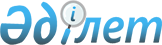 Райымбек аудандық мәслихатының 2017 жылғы 27 желтоқсандағы "Райымбек ауданының ауылдық округтерінің 2018-2020 жылдарға арналған бюджеттері туралы" № 30-148 шешіміне өзгерістер енгізу туралыАлматы облысы Райымбек аудандық мәслихатының 2018 жылғы 5 наурыздағы № 33-156 шешімі. Алматы облысы Әділет департаментінде 2018 жылы 19 наурызда № 4575 болып тіркелді
      2008 жылғы 4 желтоқсандағы Қазақстан Республикасының Бюджет Кодексінің 106-бабының 4-тармағына, "Қазақстан Республикасындағы жергілікті мемлекеттік басқару және өзін-өзі басқару туралы" 2001 жылғы 23 қаңтардағы Қазақстан Республикасы Заңының 6-бабының 1-тармағының 1) тармақшасына сәйкес, Райымбек аудандық мәслихаты ШЕШІМ ҚАБЫЛДАДЫ:
      1. Райымбек аудандық мәслихатының "Райымбек ауданының ауылдық округтерінің 2018-2020 жылдарға арналған бюджеттері туралы" 2017 жылғы 27 желтоқсандағы № 30-148 (Нормативтік құқықтық актілерді мемлекеттік тіркеу тізілімінде № 4481 тіркелген, 2018 жылдың 16 ақпанында Қазақстан Республикасы нормативтік құқықтық актілерінің эталондық бақылау банкінде жарияланған) шешіміне келесі өзгерістер енгізілсін:
      көрсетілген шешімнің 1, 2, 3, 4, 5, 6, 8, 10, 11, 12, 14, 15, 16-тармақтары жаңа редакцияда баяндалсын:
      "1. 2018-2020 жылдарға арналған Кеген ауылдық округінің бюджеті тиісінше осы шешімнің 1, 2, 3-қосымшаларына сәйкес, оның ішінде 2018 жылға келесі көлемдерде бекітілсін:
      1) кірістер 184446 мың теңге, оның ішінде: 
      салықтық түсімдер 35434 мың теңге;
      трансферттер түсімдері 149012 мың теңге, оның ішінде:
      ағымдағы нысаналы трансферттер 87455 мың теңге;
      субвенциялар 61557 мың теңге;
      2) шығындар 184446 мың теңге;
      3) таза бюджеттік кредиттеу 0 теңге;
      4) қаржы активтерімен операциялар бойынша сальдо 0 теңге;
      5) бюджет тапшылығы (профициті) (-) 0 теңге;
      6) бюджет тапшылығын қаржыландыру (профицитін пайдалану) 0 теңге.".
      "2. 2018-2020 жылдарға арналған Жалаңаш ауылдық округінің бюджеті тиісінше осы шешімнің 4, 5, 6-қосымшаларына сәйкес, оның ішінде 2018 жылға келесі көлемдерде бекітілсін:
      1) кірістер 51331 мың теңге, оның ішінде: 
      салықтық түсімдер 11823 мың теңге;
      трансферттер түсімдері 39508 мың теңге, оның ішінде:
      ағымдағы нысаналы трансферттер 27024 мың теңге;
      субвенциялар 12484 мың теңге;
      2) шығындар 51331 мың теңге;
      3) таза бюджеттік кредиттеу 0 теңге;
      4) қаржы активтерімен операциялар бойынша сальдо 0 теңге;
      5) бюджет тапшылығы (профициті) (-) 0 теңге;
      6) бюджет тапшылығын қаржыландыру (профицитін пайдалану) 0 теңге.".
      "3. 2018-2020 жылдарға арналған Жамбыл ауылдық округінің бюджеті тиісінше осы шешімнің 7, 8, 9-қосымшаларына сәйкес, оның ішінде 2018 жылға келесі көлемдерде бекітілсін:
      1) кірістер 56779 мың теңге, оның ішінде: 
      салықтық түсімдер 4956 мың теңге;
      салықтық емес түсімдер 796 мың теңге;
      трансферттер түсімдері 51027 мың теңге, оның ішінде:
      ағымдағы нысаналы трансферттер 34792 мың теңге;
      субвенциялар 16235 мың теңге;
      2) шығындар 56779 мың теңге;
      3) таза бюджеттік кредиттеу 0 теңге;
      4) қаржы активтерімен операциялар бойынша сальдо 0 теңге;
      5) бюджет тапшылығы (профициті) (-) 0 теңге;
      6) бюджет тапшылығын қаржыландыру (профицитін пайдалану) 0 теңге.".
      "4. 2018-2020 жылдарға арналған Жылысай ауылдық округінің бюджеті тиісінше осы шешімнің 10, 11, 12-қосымшаларына сәйкес, оның ішінде 2018 жылға келесі көлемдерде бекітілсін:
      1) кірістер 19106 мың теңге, оның ішінде: 
      салықтық түсімдер 4015 мың теңге;
      салықтық емес түсімдер 3 мың теңге;
      трансферттер түсімдері 15088 мың теңге, оның ішінде:
      субвенциялар 15088 мың теңге;
      2) шығындар 19106 мың теңге;
      3) таза бюджеттік кредиттеу 0 теңге;
      4) қаржы активтерімен операциялар бойынша сальдо 0 теңге;
      5) бюджет тапшылығы (профициті) (-) 0 теңге;
      6) бюджет тапшылығын қаржыландыру (профицитін пайдалану) 0 теңге.".
      "5. 2018-2020 жылдарға арналған Қарабұлақ ауылдық округінің бюджеті тиісінше осы шешімнің 13, 14, 15-қосымшаларына сәйкес, оның ішінде 2018 жылға келесі көлемдерде бекітілсін:
      1) кірістер 21758 мың теңге, оның ішінде: 
      салықтық түсімдер 5746 мың теңге;
      салықтық емес түсімдер 576 мың теңге;
      трансферттер түсімдері 15436 мың теңге, оның ішінде:
      субвенциялар 15436 мың теңге;
      2) шығындар 21758 мың теңге;
      3) таза бюджеттік кредиттеу 0 теңге;
      4) қаржы активтерімен операциялар бойынша сальдо 0 теңге;
      5) бюджет тапшылығы (профициті) (-) 0 теңге;
      6) бюджет тапшылығын қаржыландыру (профицитін пайдалану) 0 теңге.".
      "6. 2018-2020 жылдарға арналған Қайнар ауылдық округінің бюджеті тиісінше осы шешімнің 16, 17, 18-қосымшаларына сәйкес, оның ішінде 2018 жылға келесі көлемдерде бекітілсін:
      1) кірістер 24879 мың теңге, оның ішінде: 
      салықтық түсімдер 4678 мың теңге;
      салықтық емес түсімдер 6 мың теңге;
      трансферттер түсімдері 20195 мың теңге, оның ішінде:
      ағымдағы нысаналы трансферттер 4000 мың теңге;
      субвенциялар 16195 мың теңге;
      2) шығындар 24879 мың теңге;
      3) таза бюджеттік кредиттеу 0 теңге;
      4) қаржы активтерімен операциялар бойынша сальдо 0 теңге;
      5) бюджет тапшылығы (профициті) (-) 0 теңге;
      6) бюджет тапшылығын қаржыландыру (профицитін пайдалану) 0 теңге.".
      "8. 2018-2020 жылдарға арналған Қарасаз ауылдық округінің бюджеті тиісінше осы шешімнің 22, 23, 24-қосымшаларына сәйкес, оның ішінде 2018 жылға келесі көлемдерде бекітілсін:
      1) кірістер 24459 мың теңге, оның ішінде: 
      салықтық түсімдер 4897 мың теңге;
      салықтық емес түсімдер 20 мың теңге;
      трансферттер түсімдері 19542 мың теңге, оның ішінде:
      ағымдағы нысаналы трансферттер 4000 мың теңге;
      субвенциялар 15542 мың теңге;
      2) шығындар 24459 мың теңге;
      3) таза бюджеттік кредиттеу 0 теңге;
      4) қаржы активтерімен операциялар бойынша сальдо 0 теңге;
      5) бюджет тапшылығы (профициті) (-) 0 теңге;
      6) бюджет тапшылығын қаржыландыру (профицитін пайдалану) 0 теңге.".
      "10. 2018-2020 жылдарға арналған Нарынқол ауылдық округінің бюджеті тиісінше осы шешімнің 28, 29, 30-қосымшаларына сәйкес, оның ішінде 2018 жылға келесі көлемдерде бекітілсін:
      1) кірістер 79198 мың теңге, оның ішінде: 
      салықтық түсімдер 23584 мың теңге;
      салықтық емес түсімдер 48 мың теңге;
      трансферттер түсімдері 55566 мың теңге, оның ішінде:
      ағымдағы нысаналы трансферттер 48299 мың теңге;
      субвенциялар 7267 мың теңге;
      2) шығындар 79198 мың теңге;
      3) таза бюджеттік кредиттеу 0 теңге;
      4) қаржы активтерімен операциялар бойынша сальдо 0 теңге;
      5) бюджет тапшылығы (профициті) (-) 0 теңге;
      6) бюджет тапшылығын қаржыландыру (профицитін пайдалану) 0 теңге.".
      "11. 2018-2020 жылдарға арналған Сарыжаз ауылдық округінің бюджеті тиісінше осы шешімнің 31, 32, 33-қосымшаларына сәйкес, оның ішінде 2018 жылға келесі көлемдерде бекітілсін:
      1) кірістер 32394 мың теңге, оның ішінде: 
      салықтық түсімдер 7358 мың теңге;
      трансферттер түсімдері 25036 мың теңге, оның ішінде:
      ағымдағы нысаналы трансферттер 6500 мың теңге;
      субвенциялар 18536 мың теңге;
      2) шығындар 32394 мың теңге;
      3) таза бюджеттік кредиттеу 0 теңге;
      4) қаржы активтерімен операциялар бойынша сальдо 0 теңге;
      5) бюджет тапшылығы (профициті) (-) 0 теңге;
      6) бюджет тапшылығын қаржыландыру (профицитін пайдалану) 0 теңге.".
      "12. 2018-2020 жылдарға арналған Сүмбе ауылдық округінің бюджеті тиісінше осы шешімнің 34, 35, 36-қосымшаларына сәйкес, оның ішінде 2018 жылға келесі көлемдерде бекітілсін:
      1) кірістер 27620 мың теңге, оның ішінде: 
      салықтық түсімдер 8314 мың теңге;
      трансферттер түсімдері 19306 мың теңге, оның ішінде:
      ағымдағы нысаналы трансферттер 5237 мың теңге;
      субвенциялар 14069 мың теңге;
      2) шығындар 27620 мың теңге;
      3) таза бюджеттік кредиттеу 0 теңге;
      4) қаржы активтерімен операциялар бойынша сальдо 0 теңге;
      5) бюджет тапшылығы (профициті) (-) 0 теңге;
      6) бюджет тапшылығын қаржыландыру (профицитін пайдалану) 0 теңге.".
      "14. 2018-2020 жылдарға арналған Ұзақ батыр ауылдық округінің бюджеті тиісінше осы шешімнің 40, 41, 42-қосымшаларына сәйкес, оның ішінде 2018 жылға келесі көлемдерде бекітілсін:
      1) кірістер 19742 мың теңге, оның ішінде: 
      салықтық түсімдер 4386 мың теңге;
      салықтық емес түсімдер 8 мың теңге;
      трансферттер түсімдері 15348 мың теңге, оның ішінде:
      субвенциялар 15348 мың теңге;
      2) шығындар 19742 мың теңге;
      3) таза бюджеттік кредиттеу 0 теңге;
      4) қаржы активтерімен операциялар бойынша сальдо 0 теңге;
      5) бюджет тапшылығы (профициті) (-) 0 теңге;
      6) бюджет тапшылығын қаржыландыру (профицитін пайдалану) 0 теңге.".
      "15. 2018-2020 жылдарға арналған Ұзынбұлақ ауылдық округінің бюджеті тиісінше осы шешімнің 43, 44, 45-қосымшаларына сәйкес, оның ішінде 2018 жылға келесі көлемдерде бекітілсін:
      1) кірістер 54136 мың теңге, оның ішінде: 
      салықтық түсімдер 4857 мың теңге;
      салықтық емес түсімдер 1748 мың теңге;
      трансферттер түсімдері 47531 мың теңге, оның ішінде:
      ағымдағы нысаналы трансферттер 30000 мың теңге;
      субвенциялар 17531 мың теңге;
      2) шығындар 54136 мың теңге;
      3) таза бюджеттік кредиттеу 0 теңге;
      4) қаржы активтерімен операциялар бойынша сальдо 0 теңге;
      5) бюджет тапшылығы (профициті) (-) 0 теңге;
      6) бюджет тапшылығын қаржыландыру (профицитін пайдалану) 0 теңге.".
      "16. 2018-2020 жылдарға арналған Шәлкөде ауылдық округінің бюджеті тиісінше осы шешімнің 46, 47, 48-қосымшаларына сәйкес, оның ішінде 2018 жылға келесі көлемдерде бекітілсін:
      1) кірістер 19822 мың теңге, оның ішінде: 
      салықтық түсімдер 4928 мың теңге;
      салықтық емес түсімдер 126 мың теңге;
      трансферттер түсімдері 14768 мың теңге, оның ішінде:
      субвенциялар 14768 мың теңге;
      2) шығындар 19822 мың теңге;
      3) таза бюджеттік кредиттеу 0 теңге;
      4) қаржы активтерімен операциялар бойынша сальдо 0 теңге;
      5) бюджет тапшылығы (профициті) (-) 0 теңге;
      6) бюджет тапшылығын қаржыландыру (профицитін пайдалану) 0 теңге.".
      2. Көрсетілген шешімнің 1-қосымшасы осы шешімнің 1-қосымшасына сәйкес жаңа редакцияда баяндалсын.
      3. Көрсетілген шешімнің 4-қосымшасы осы шешімнің 2-қосымшасына сәйкес жаңа редакцияда баяндалсын.
      4. Көрсетілген шешімнің 7-қосымшасы осы шешімнің 3-қосымшасына сәйкес жаңа редакцияда баяндалсын.
      5. Көрсетілген шешімнің 10-қосымшасы осы шешімнің 4-қосымшасына сәйкес жаңа редакцияда баяндалсын.
      6. Көрсетілген шешімнің 13-қосымшасы осы шешімнің 5-қосымшасына сәйкес жаңа редакцияда баяндалсын.
      7. Көрсетілген шешімнің 16-қосымшасы осы шешімнің 6-қосымшасына сәйкес жаңа редакцияда баяндалсын.
      8. Көрсетілген шешімнің 22-қосымшасы осы шешімнің 7-қосымшасына сәйкес жаңа редакцияда баяндалсын.
      9. Көрсетілген шешімнің 28-қосымшасы осы шешімнің 8-қосымшасына сәйкес жаңа редакцияда баяндалсын.
      10. Көрсетілген шешімнің 31-қосымшасы осы шешімнің 9-қосымшасына сәйкес жаңа редакцияда баяндалсын.
      11. Көрсетілген шешімнің 34-қосымшасы осы шешімнің 10-қосымшасына сәйкес жаңа редакцияда баяндалсын.
      12. Көрсетілген шешімнің 40-қосымшасы осы шешімнің 11-қосымшасына сәйкес жаңа редакцияда баяндалсын.
      13. Көрсетілген шешімнің 43-қосымшасы осы шешімнің 12-қосымшасына сәйкес жаңа редакцияда баяндалсын.
      14. Көрсетілген шешімнің 46-қосымшасы осы шешімнің 13-қосымшасына сәйкес жаңа редакцияда баяндалсын.
      15. Осы шешімнің орындалуын бақылау Райымбек аудандық мәслихатының "Жергілікті өзін-өзі басқару, әлеуметтік және экономикалық даму, бюджет, сауда, тұрмыстық қызмет көрсету, шағын және орта кәсіпкерлікті дамыту, туризм жөніндегі" тұрақты комиссиясына жүктелсін.
      16. Осы шешім 2018 жылғы 1 қаңтардан бастап қолданысқа енгізіледі. 2018 жылға арналған Кеген ауылдық округінің бюджеті 2018 жылға арналған Жалаңаш ауылдық округінің бюджеті 2018 жылға арналған Жамбыл ауылдық округінің бюджеті 2018 жылға арналған Жылысай ауылдық округінің бюджеті 2018 жылға арналған Қарабұлақ ауылдық округінің бюджеті 2018 жылға арналған Қайнар ауылдық округінің бюджеті 2018 жылға арналған Қарасаз ауылдық округінің бюджеті 2018 жылға арналған Нарынқол ауылдық округінің бюджеті 2018 жылға арналған Сарыжаз ауылдық округінің бюджеті 2018 жылға арналған Сүмбе ауылдық округінің бюджеті 2018 жылға арналған Ұзақ батыр ауылдық округінің бюджеті 2018 жылға арналған Ұзынбұлақ ауылдық округінің бюджеті 2018 жылға арналған Шәлкөде ауылдық округінің бюджеті
					© 2012. Қазақстан Республикасы Әділет министрлігінің «Қазақстан Республикасының Заңнама және құқықтық ақпарат институты» ШЖҚ РМК
				
      Райымбек аудандық

      мәслихатының сессия төрағасы

Е. Бестибаев

      Райымбек аудандық

      мәслихатының хатшысы

Е. Кудабаев
Райымбек аудандық мәслихатының 2018 жылғы 5 наурыздағы "Райымбек аудандық мәслихатының 2017 жылғы 27 желтоқсандағы "Райымбек ауданының ауылдық округтерінің 2018-2020 жылдарға арналған бюджеттері туралы" № 30-148 шешіміне өзгерістер енгізу туралы" № 33-156 шешіміне 1-қосымшаРайымбек аудандық мәслихатының 2017 жылғы 27 желтоқсандағы "Райымбек ауданының ауылдық округтерінің 2018-2020 жылдарға арналған бюджеттері туралы" № 30-148 шешіміне 1-қосымша
Санаты 
Санаты 
Санаты 
Санаты 
Сомасы

(мың теңге)
Сыныбы
Сыныбы
Сыныбы
Сомасы

(мың теңге)
Кіші сыныбы
Кіші сыныбы
Сомасы

(мың теңге)
Атауы
Сомасы

(мың теңге)
І. Кірістер
184446
1
Салықтық түсімдер
35434
01
Табыс салығы
7000
2
Жеке табыс салығы
7000
04
Меншiкке салынатын салықтар
28434
1
Мүлiкке салынатын салықтар
900
3
Жер салығы
693
4
Көлiк құралдарына салынатын салық
26841
4
Трансферттердің түсімдері
149012
02
Мемлекеттік басқарудың жоғары тұрған органдарынан түсетін трансферттер
149012
3
Аудандардың (облыстық маңызы бар қаланың) бюджетінен трансферттер
149012
Функционалдық топ
Функционалдық топ
Функционалдық топ
Функционалдық топ
Функционалдық топ
Сомасы

(мың теңге)
Кіші функция
Кіші функция
Кіші функция
Кіші функция
Сомасы

(мың теңге)
Бюджеттікбағдарламалардыңәкімшісі
Бюджеттікбағдарламалардыңәкімшісі
Бюджеттікбағдарламалардыңәкімшісі
Сомасы

(мың теңге)
Бағдарлама
Бағдарлама
Сомасы

(мың теңге)
Атауы
Сомасы

(мың теңге)
ІІ. Шығындар
184446
01
Жалпы сипаттағы мемлекеттiк қызметтер
24046
1
Мемлекеттiк басқарудың жалпы функцияларын орындайтын өкiлдi, атқарушы және басқа органдар
24046
124
Аудандық маңызы бар қала, ауыл, кент, ауылдық округ әкімінің аппараты
24046
001
Аудандық маңызы бар қала, ауыл, кент, ауылдық округ әкімінің қызметін қамтамасыз ету жөніндегі қызметтер
23646
022
Мемлекеттік органның күрделі шығыстары
400
04
Бiлiм беру
114517
1
Мектепке дейiнгi тәрбие және оқыту
113533
124
Аудандық маңызы бар қала, ауыл, кент, ауылдық округ әкімінің аппараты
113533
004
Мектепке дейінгі тәрбиелеу және оқыту және мектепке дейінгі тәрбиелеу және оқыту ұйымдарында медициналық қызмет көрсетуді ұйымдастыру
113533
2
Бастауыш, негізгі орта және жалпы орта білім беру
984
124
Аудандық маңызы бар қала, ауыл, кент, ауылдық округ әкімінің аппараты
984
005
Ауылдық жерлерде оқушыларды жақын жердегі мектепке дейін тегін алып баруды және одан алып қайтуды ұйымдастыру
984
07
Тұрғын үй-коммуналдық шаруашылық
14138
3
Елді-мекендерді көркейту
14138
124
Аудандық маңызы бар қала, ауыл, кент, ауылдық округ әкімінің аппараты
14138
008
Елді мекендердегі көшелерді жарықтандыру
5696
009
Елді мекендердің санитариясын қамтамасыз ету
535
011
Елді мекендерді абаттандыру мен көгалдандыру
7907
12
Көлiк және коммуникация
31745
1
Автомобиль көлiгi
31745
124
Аудандық маңызы бар қала, ауыл, кент, ауылдық округ әкімінің аппараты
31745
013
Аудандық маңызы бар қалаларда, ауылдарда, кенттерде, ауылдық округтерде автомобиль жолдарының жұмыс істеуін қамтамасыз ету
31745
ІІІ. Таза бюджеттік кредиттеу
0
Бюджеттік кредиттер
0
Санаты 
Санаты 
Санаты 
Санаты 
Сомасы

(мың теңге)
Сыныбы
Сыныбы
Сыныбы
Сомасы

(мың теңге)
Кіші сыныбы
Кіші сыныбы
Сомасы

(мың теңге)
Атауы
Сомасы

(мың теңге)
Бюджеттік кредиттерді өтеу
0
5
Бюджеттік кредиттерді өтеу
0
01
Бюджеттік кредиттерді өтеу
0
1
Мемлекеттік бюджеттен берілген бюджеттік кредиттерді өтеу
0
Функционалдық топ
Функционалдық топ
Функционалдық топ
Функционалдық топ
Функционалдық топ
Сомасы

(мың теңге)
Кіші функция
Кіші функция
Кіші функция
Кіші функция
Сомасы

(мың теңге)
Бюджеттік бағдарламалардың әкімшісі
Бюджеттік бағдарламалардың әкімшісі
Бюджеттік бағдарламалардың әкімшісі
Сомасы

(мың теңге)
Бағдарлама
Бағдарлама
Сомасы

(мың теңге)
Атауы
Сомасы

(мың теңге)
Қаржы активтерімен операциялар бойынша сальдо
0
Санаты 
Санаты 
Санаты 
Санаты 
Сомасы

(мың теңге)
Сыныбы
Сыныбы
Сыныбы
Сомасы

(мың теңге)
Кіші сыныбы
Кіші сыныбы
Сомасы

(мың теңге)
Атауы
Сомасы

(мың теңге)
Мемлекеттің қаржы активтерін сатудан түсетін түсімдер
0
Санаты 
Санаты 
Санаты 
Санаты 
Сомасы

(мың теңге)
Сыныбы
Сыныбы
Сыныбы
Сомасы

(мың теңге)
Кіші сыныбы
Кіші сыныбы
Сомасы

(мың теңге)
Атауы
Сомасы

(мың теңге)
V. Бюджет тапшылығы (профициті)
0
VI. Бюджет тапшылығын қаржыландыру (профицитін пайдалану)
0
7
Қарыздар түсімі
0
01
Мемлекеттік ішкі қарыздар
0
2
Қарыз алу келісім - шарттары
0
Функционалдық топ
Функционалдық топ
Функционалдық топ
Функционалдық топ
Функционалдық топ
Сомасы

(мың теңге)
Кіші функция
Кіші функция
Кіші функция
Кіші функция
Сомасы

(мың теңге)
Бюджеттік бағдарламалардың әкімшісі
Бюджеттік бағдарламалардың әкімшісі
Бюджеттік бағдарламалардың әкімшісі
Сомасы

(мың теңге)
Бағдарлама
Бағдарлама
Сомасы

(мың теңге)
Атауы
Сомасы

(мың теңге)
16
Қарыздарды өтеу
0
1
Қарыздарды өтеу
0
124
Аудандық маңызы бар қала, ауыл, кент, ауылдық округ әкімінің аппараты
0
056
Аудандық маңызы бар қала, ауыл, кент, ауылдық округ әкімі аппаратының жоғары тұрған бюджет алдындағы борышын өтеу
0Райымбек аудандық мәслихатының 2018 жылғы 5 наурыздағы "Райымбек аудандық мәслихатының 2017 жылғы 27 желтоқсандағы "Райымбек ауданының ауылдық округтерінің 2018-2020 жылдарға арналған бюджеттері туралы" № 30-148 шешіміне өзгерістер енгізу туралы" № 33-156 шешіміне 2-қосымшаРайымбек аудандық мәслихатының 2017 жылғы 27 желтоқсандағы "Райымбек ауданының ауылдық округтерінің 2018-2020 жылдарға арналған бюджеттері туралы" № 30-148 шешіміне 4-қосымша
Санаты 
Санаты 
Санаты 
Санаты 
Сомасы

(мың теңге)
Сыныбы
Сыныбы
Сыныбы
Сомасы

(мың теңге)
Кіші сыныбы
Кіші сыныбы
Сомасы

(мың теңге)
Атауы
Сомасы

(мың теңге)
І. Кірістер
51331
1
Салықтық түсімдер
11823
01
Табыс салығы
1105
2
Жеке табыс салығы
1105
04
Меншiкке салынатын салықтар
10718
1
Мүлiкке салынатын салықтар
280
3
Жер салығы
775
4
Көлiк құралдарына салынатын салық
9663
4
Трансферттердің түсімдері
39508
02
Мемлекеттік басқарудың жоғары тұрған органдарынан түсетін трансферттер
39508
3
Аудандардың (облыстық маңызы бар қаланың) бюджетінен трансферттер
39508
Функционалдық топ
Функционалдық топ
Функционалдық топ
Функционалдық топ
Функционалдық топ
Сомасы

(мың теңге)
Кіші функция
Кіші функция
Кіші функция
Кіші функция
Сомасы

(мың теңге)
Бюджеттік бағдарламалардың әкімшісі
Бюджеттік бағдарламалардың әкімшісі
Бюджеттік бағдарламалардың әкімшісі
Сомасы

(мың теңге)
Бағдарлама
Бағдарлама
Сомасы

(мың теңге)
Атауы
Сомасы

(мың теңге)
ІІ. Шығындар
51331
01
Жалпы сипаттағы мемлекеттiк қызметтер
20468
1
Мемлекеттiк басқарудың жалпы функцияларын орындайтын өкiлдi, атқарушы және басқа органдар
20468
124
Аудандық маңызы бар қала, ауыл, кент, ауылдық округ әкімінің аппараты
20468
001
Аудандық маңызы бар қала, ауыл, кент, ауылдық округ әкімінің қызметін қамтамасыз ету жөніндегі қызметтер
20068
022
Мемлекеттік органның күрделі шығыстары
400
04
Бiлiм беру
15524
1
Мектепке дейiнгi тәрбие және оқыту
15524
124
Аудандық маңызы бар қала, ауыл, кент, ауылдық округ әкімінің аппараты
15524
004
Мектепке дейінгі тәрбиелеу және оқыту және мектепке дейінгі тәрбиелеу және оқыту ұйымдарында медициналық қызмет көрсетуді ұйымдастыру
15524
07
Тұрғын үй-коммуналдық шаруашылық
12363
2
Коммуналдық шаруашылық
10000
124
Аудандық маңызы бар қала, ауыл, кент, ауылдық округ әкімінің аппараты
10000
014
Елді мекендерді сумен жабдықтауды ұйымдастыру
10000
3
Елді-мекендерді көркейту
2363
124
Аудандық маңызы бар қала, ауыл, кент, ауылдық округ әкімінің аппараты
2363
008
Елді мекендердегі көшелерді жарықтандыру
1622
009
Елді мекендердің санитариясын қамтамасыз ету
171
011
Елді мекендерді абаттандыру мен көгалдандыру
570
12
Көлiк және коммуникация
1476
1
Автомобиль көлiгi
1476
124
Аудандық маңызы бар қала, ауыл, кент, ауылдық округ әкімінің аппараты
1476
013
Аудандық маңызы бар қалаларда, ауылдарда, кенттерде, ауылдық округтерде автомобиль жолдарының жұмыс істеуін қамтамасыз ету
1476
13
Басқалар
1500
9
Басқалар
1500
124
Аудандық маңызы бар қала, ауыл, кент, ауылдық округ әкімінің аппараты
1500
040
Өңірлерді дамытудың 2020 жылға дейінгі бағдарламасы шеңберінде өңірлерді экономикалық дамытуға жәрдемдесу бойынша шараларды іске асыруға ауылдық елді мекендерді жайластыруды шешуге арналған іс-шараларды іске асыру
1500
ІІІ. Таза бюджеттіккредиттеу
0
Бюджеттік кредиттер
0
Санаты 
Санаты 
Санаты 
Санаты 
Сомасы

(мың теңге)
Сыныбы
Сыныбы
Сыныбы
Сомасы

(мың теңге)
Кіші сыныбы
Кіші сыныбы
Сомасы

(мың теңге)
Атауы
Сомасы

(мың теңге)
Бюджеттік кредиттерді өтеу
0
5
Бюджеттік кредиттерді өтеу
0
01
Бюджеттік кредиттерді өтеу
0
1
Мемлекеттік бюджеттен берілген бюджеттік кредиттерді өтеу
0
Функционалдық топ
Функционалдық топ
Функционалдық топ
Функционалдық топ
Функционалдық топ
Сомасы

(мың теңге)
Кіші функция
Кіші функция
Кіші функция
Кіші функция
Сомасы

(мың теңге)
Бюджеттік бағдарламалардың әкімшісі
Бюджеттік бағдарламалардың әкімшісі
Бюджеттік бағдарламалардың әкімшісі
Сомасы

(мың теңге)
Бағдарлама
Бағдарлама
Сомасы

(мың теңге)
Атауы
Сомасы

(мың теңге)
Қаржы активтерімен операциялар бойынша сальдо
0
Санаты 
Санаты 
Санаты 
Санаты 
Сомасы

(мың теңге)
Сыныбы
Сыныбы
Сыныбы
Сомасы

(мың теңге)
Кіші сыныбы
Кіші сыныбы
Сомасы

(мың теңге)
Атауы
Сомасы

(мың теңге)
Мемлекеттің қаржы активтерін сатудан түсетін түсімдер
0
Санаты 
Санаты 
Санаты 
Санаты 
Сомасы

(мың теңге)
Сыныбы
Сыныбы
Сыныбы
Сомасы

(мың теңге)
Кіші сыныбы
Кіші сыныбы
Сомасы

(мың теңге)
Атауы
Сомасы

(мың теңге)
V. Бюджет тапшылығы (профициті)
0
VI. Бюджет тапшылығын қаржыландыру (профицитін пайдалану)
0
7
Қарыздар түсімі
0
01
Мемлекеттік ішкі қарыздар
0
2
Қарыз алу келісім - шарттары
0
Функционалдық топ
Функционалдық топ
Функционалдық топ
Функционалдық топ
Функционалдық топ
Сомасы

(мың теңге)
Кіші функция
Кіші функция
Кіші функция
Кіші функция
Сомасы

(мың теңге)
Бюджеттік бағдарламалардың әкімшісі
Бюджеттік бағдарламалардың әкімшісі
Бюджеттік бағдарламалардың әкімшісі
Сомасы

(мың теңге)
Бағдарлама
Бағдарлама
Сомасы

(мың теңге)
Атауы
Сомасы

(мың теңге)
16
Қарыздарды өтеу
0
1
Қарыздарды өтеу
0
124
Аудандық маңызы бар қала, ауыл, кент, ауылдық округ әкімінің аппараты
0
056
Аудандық маңызы бар қала, ауыл, кент, ауылдық округ әкімі аппаратының жоғары тұрған бюджет алдындағы борышын өтеу
0Райымбек аудандық мәслихатының 2018 жылғы 5 наурыздағы "Райымбек аудандық мәслихатының 2017 жылғы 27 желтоқсандағы "Райымбек ауданының ауылдық округтерінің 2018-2020 жылдарға арналған бюджеттері туралы" № 30-148 шешіміне өзгерістер енгізу туралы" № 33-156 шешіміне 3-қосымшаРайымбек аудандық мәслихатының 2017 жылғы 27 желтоқсандағы "Райымбек ауданының ауылдық округтерінің 2018-2020 жылдарға арналған бюджеттері туралы" № 30-148 шешіміне 7-қосымша
Санаты
Санаты
Санаты
Санаты
Сомасы (мың теңге)
Сыныбы
Сыныбы
Сыныбы
Сомасы (мың теңге)
Кіші сыныбы
Кіші сыныбы
Сомасы (мың теңге)
Атауы
Сомасы (мың теңге)
І. Кірістер
56779
1
Салықтық түсімдер
4956
01
Табыс салығы
425
2
Жеке табыс салығы
425
04
Меншiкке салынатын салықтар
4531
1
Мүлiкке салынатын салықтар
159
3
Жер салығы
306
4
Көлiк құралдарына салынатын салық
4066
2
Салықтық емес түсiмдер
796
06
Басқа да салықтық емес түсiмдер
796
1
Басқа да салықтық емес түсiмдер
796
4
Трансферттердің түсімдері
51027
02
Мемлекеттік басқарудың жоғары тұрған 

органдарынан түсетін трансферттер
51027
3 
Аудандардың (облыстық маңызы бар қаланың) бюджетінен трансферттер
51027
Функционалдық топ
Функционалдық топ
Функционалдық топ
Функционалдық топ
Функционалдық топ
Сомасы

(мың теңге)
Кіші функция
Кіші функция
Кіші функция
Кіші функция
Сомасы

(мың теңге)
Бюджеттік бағдарламалардың әкімшісі
Бюджеттік бағдарламалардың әкімшісі
Бюджеттік бағдарламалардың әкімшісі
Сомасы

(мың теңге)
Бағдарлама
Бағдарлама
Сомасы

(мың теңге)
Атауы
Сомасы

(мың теңге)
ІІ. Шығындар
56779
01
Жалпы сипаттағы мемлекеттiк қызметтер
17566
1
Мемлекеттiк басқарудың жалпы функцияларын орындайтын өкiлдi, атқарушы және басқа органдар
17566
124
Аудандық маңызы бар қала, ауыл, кент, ауылдық округ әкімінің аппараты
17566
001
Аудандық маңызы бар қала, ауыл, кент, ауылдық округ әкімінің қызметін қамтамасыз ету жөніндегі қызметтер
17166
022
Мемлекеттік органның күрделі шығыстары
400
04
Бiлiм беру
34792
1
Мектепке дейiнгi тәрбие және оқыту
34792
124
Аудандық маңызы бар қала, ауыл, кент, ауылдық округ әкімінің аппараты
34792
004
Мектепке дейінгі тәрбиелеу және оқыту және мектепке дейінгі тәрбиелеу және оқыту ұйымдарында медициналық қызмет көрсетуді ұйымдастыру
34792
07
Тұрғын үй-коммуналдық шаруашылық
3703
3
Елді-мекендерді көркейту
3703
124
Аудандық маңызы бар қала, ауыл, кент, ауылдық округ әкімінің аппараты
3703
008
Елді мекендердегі көшелерді жарықтандыру
980
009
Елді мекендердің санитариясын қамтамасыз ету
102
011
Елді мекендерді абаттандыру мен көгалдандыру
2621
12
Көлiк және коммуникация
718
1
Автомобиль көлiгi
718
124
Аудандық маңызы бар қала, ауыл, кент, ауылдық округ әкімінің аппараты
718
013
Аудандық маңызы бар қалаларда, ауылдарда, кенттерде, ауылдық округтерде автомобиль жолдарының жұмыс істеуін қамтамасыз ету
718
ІІІ. Таза бюджеттік кредиттеу
0
Бюджеттік кредиттер
0
Санаты
Санаты
Санаты
Санаты
Сомасы (мың теңге)
Сыныбы
Сыныбы
Сыныбы
Сомасы (мың теңге)
Кіші сыныбы
Кіші сыныбы
Сомасы (мың теңге)
Атауы
Сомасы (мың теңге)
Бюджеттік кредиттерді өтеу
0
5
Бюджеттік кредиттерді өтеу
0
01
Бюджеттік кредиттерді өтеу
0
1
Мемлекеттік бюджеттен берілген бюджеттік кредиттерді өтеу
0
Функционалдық топ
Функционалдық топ
Функционалдық топ
Функционалдық топ
Функционалдық топ
Сомасы

(мың теңге)
Кіші функция
Кіші функция
Кіші функция
Кіші функция
Сомасы

(мың теңге)
Бюджеттік бағдарламалардың әкімшісі
Бюджеттік бағдарламалардың әкімшісі
Бюджеттік бағдарламалардың әкімшісі
Сомасы

(мың теңге)
Бағдарлама
Бағдарлама
Сомасы

(мың теңге)
Атауы
Сомасы

(мың теңге)
Қаржы активтерімен операциялар бойынша сальдо
0
Санаты
Санаты
Санаты
Санаты
Сомасы (мың теңге)
Сыныбы
Сыныбы
Сыныбы
Сомасы (мың теңге)
Кіші сыныбы
Кіші сыныбы
Сомасы (мың теңге)
Атауы
Сомасы (мың теңге)
Мемлекеттің қаржы активтерін сатудан түсетін түсімдер
0
Санаты 
Санаты 
Санаты 
Санаты 
Сомасы

(мың теңге)
Сыныбы
Сыныбы
Сыныбы
Сомасы

(мың теңге)
Кіші сыныбы
Кіші сыныбы
Сомасы

(мың теңге)
Атауы
Сомасы

(мың теңге)
V. Бюджет тапшылығы (профициті)
0
VI. Бюджет тапшылығын қаржыландыру (профицитін пайдалану)
0
7
Қарыздар түсімі
0
01
Мемлекеттік ішкі қарыздар
0
2
Қарыз алу келісім - шарттары
0
Функционалдық топ
Функционалдық топ
Функционалдық топ
Функционалдық топ
Функционалдық топ
Сомасы

(мыңтеңге)
Кіші функция
Кіші функция
Кіші функция
Кіші функция
Сомасы

(мыңтеңге)
Бюджеттік бағдарламалардың әкімшісі
Бюджеттік бағдарламалардың әкімшісі
Бюджеттік бағдарламалардың әкімшісі
Сомасы

(мыңтеңге)
Бағдарлама
Бағдарлама
Сомасы

(мыңтеңге)
Атауы
16
Қарыздарды өтеу
0
1
Қарыздарды өтеу
0
124
Аудандық маңызы бар қала, ауыл, кент, ауылдық округ әкімінің аппараты
0
056
Аудандық маңызы бар қала, ауыл, кент, ауылдық округ әкімі аппаратының жоғары тұрған бюджет алдындағы борышын өтеу
0Райымбек аудандық мәслихатының 2018 жылғы 5 наурыздағы "Райымбек аудандық мәслихатының 2017 жылғы 27 желтоқсандағы "Райымбек ауданының ауылдық округтерінің 2018-2020 жылдарға арналған бюджеттері туралы" № 30-148 шешіміне өзгерістер енгізу туралы" № 33-156 шешіміне 4-қосымшаРайымбек аудандық мәслихатының 2017 жылғы 27 желтоқсандағы "Райымбек ауданының ауылдық округтерінің 2018-2020 жылдарға арналған бюджеттері туралы" № 30-148 шешіміне 10-қосымша
Санаты
Санаты
Санаты
Санаты
Сомасы (мың теңге)
Сыныбы
Сыныбы
Сыныбы
Сомасы (мың теңге)
Кіші сыныбы
Кіші сыныбы
Сомасы (мың теңге)
Атауы
Сомасы (мың теңге)
І. Кірістер
19106
1
Салықтық түсімдер
4015
01
Табыс салығы
115
2
Жеке табыс салығы
115
04
Меншiкке салынатын салықтар
3900
1
Мүлiкке салынатын салықтар
95
3
Жер салығы
128
4
Көлiк құралдарына салынатын салық
3677
2
Салықтық емес түсiмдер
3
06
Басқа да салықтық емес түсiмдер
3
1
Басқа да салықтық емес түсiмдер
3
4
Трансферттердің түсімдері
15088
02
Мемлекеттік басқарудың жоғары тұрған 

органдарынан түсетін трансферттер
15088
3 
Аудандардың (облыстық маңызы бар қаланың) бюджетінен трансферттер
15088
Функционалдық топ
Функционалдық топ
Функционалдық топ
Функционалдық топ
Функционалдық топ
Сомасы

(мың теңге)
Кіші функция
Кіші функция
Кіші функция
Кіші функция
Сомасы

(мың теңге)
Бюджеттік бағдарламалардың әкімшісі
Бюджеттік бағдарламалардың әкімшісі
Бюджеттік бағдарламалардың әкімшісі
Сомасы

(мың теңге)
Бағдарлама
Бағдарлама
Сомасы

(мың теңге)
Атауы
Сомасы

(мың теңге)
ІІ. Шығындар
19106
01
Жалпы сипаттағы мемлекеттiк қызметтер
16868
1
Мемлекеттiк басқарудың жалпы функцияларын орындайтын өкiлдi, атқарушы және басқа органдар
16868
124
Аудандық маңызы бар қала, ауыл, кент, ауылдық округ әкімінің аппараты
16868
001
Аудандық маңызы бар қала, ауыл, кент, ауылдық округ әкімінің қызметін қамтамасыз ету жөніндегі қызметтер
16468
022
Мемлекеттік органның күрделі шығыстары
400
04
Бiлiм беру
952
1
Мектепке дейiнгi тәрбие және оқыту
952
124
Аудандық маңызы бар қала, ауыл, кент, ауылдық округ әкімінің аппараты
952
004
Мектепке дейінгі тәрбиелеу және оқыту және мектепке дейінгі тәрбиелеу және оқыту ұйымдарында медициналық қызмет көрсетуді ұйымдастыру
952
07
Тұрғын үй-коммуналдық шаруашылық
783
3
Елді-мекендерді көркейту
783
124
Аудандық маңызы бар қала, ауыл, кент, ауылдық округ әкімінің аппараты
783
008
Елді мекендердегі көшелерді жарықтандыру
325
009
Елді мекендердің санитариясын қамтамасыз ету
88
011
Елді мекендерді абаттандыру мен көгалдандыру
370
12
Көлiк және коммуникация
503
1
Автомобиль көлiгi
503
124
Аудандық маңызы бар қала, ауыл, кент, ауылдық округ әкімінің аппараты
503
013
Аудандық маңызы бар қалаларда, ауылдарда, кенттерде, ауылдық округтерде автомобиль жолдарының жұмыс істеуін қамтамасыз ету
503
ІІІ. Таза бюджеттік кредиттеу
0
Бюджеттік кредиттер
0
Санаты
Санаты
Санаты
Санаты
Сомасы (мың теңге)
Сыныбы
Сыныбы
Сыныбы
Сомасы (мың теңге)
Кіші сыныбы
Кіші сыныбы
Сомасы (мың теңге)
Атауы
Сомасы (мың теңге)
Бюджеттік кредиттерді өтеу
0
5
Бюджеттік кредиттерді өтеу
0
01
Бюджеттік кредиттерді өтеу
0
1
Мемлекеттік бюджеттен берілген бюджеттік кредиттерді өтеу
0
Функционалдық топ
Функционалдық топ
Функционалдық топ
Функционалдық топ
Функционалдық топ
 

Сомасы

(мың теңге)
Кіші функция
Кіші функция
Кіші функция
Кіші функция
 

Сомасы

(мың теңге)
Бюджеттік бағдарламалардың әкімшісі
Бюджеттік бағдарламалардың әкімшісі
Бюджеттік бағдарламалардың әкімшісі
 

Сомасы

(мың теңге)
Бағдарлама
Бағдарлама
 

Сомасы

(мың теңге)
Атауы
 

Сомасы

(мың теңге)
Қаржы активтерімен операциялар бойынша сальдо
0
Санаты
Санаты
Санаты
Санаты
Сомасы (мың теңге)
Сыныбы
Сыныбы
Сыныбы
Сомасы (мың теңге)
Кіші сыныбы
Кіші сыныбы
Сомасы (мың теңге)
Атауы
Сомасы (мың теңге)
Мемлекеттің қаржы активтерін сатудан түсетін түсімдер
0
Санаты 
Санаты 
Санаты 
Санаты 
Сомасы

(мың теңге)
Сыныбы
Сыныбы
Сыныбы
Сомасы

(мың теңге)
Кіші сыныбы
Кіші сыныбы
Сомасы

(мың теңге)
Атауы
Сомасы

(мың теңге)
V. Бюджет тапшылығы (профициті)
0
VI. Бюджет тапшылығын қаржыландыру (профицитін пайдалану)
0
7
Қарыздар түсімі
0
01
Мемлекеттік ішкі қарыздар
0
2
Қарыз алу келісім - шарттары
0
Функционалдық топ
Функционалдық топ
Функционалдық топ
Функционалдық топ
Функционалдық топ
Сомасы

(мың теңге)
Кіші функция
Кіші функция
Кіші функция
Кіші функция
Сомасы

(мың теңге)
Бюджеттік бағдарламалардың әкімшісі
Бюджеттік бағдарламалардың әкімшісі
Бюджеттік бағдарламалардың әкімшісі
Сомасы

(мың теңге)
Бағдарлама
Бағдарлама
Сомасы

(мың теңге)
Атауы
Сомасы

(мың теңге)
16
Қарыздарды өтеу
0
1
Қарыздарды өтеу
0
124
Аудандық маңызы бар қала, ауыл, кент, ауылдық округ әкімінің аппараты
0
056
Аудандық маңызы бар қала, ауыл, кент, ауылдық округ әкімі аппаратының жоғары тұрған бюджет алдындағы борышын өтеу
0Райымбек аудандық мәслихатының 2018 жылғы 5 наурыздағы "Райымбек аудандық мәслихатының 2017 жылғы 27 желтоқсандағы "Райымбек ауданының ауылдық округтерінің 2018-2020 жылдарға арналған бюджеттері туралы" № 30-148 шешіміне өзгерістер енгізу туралы" № 33-156 шешіміне 5-қосымшаРайымбек аудандық мәслихатының 2017 жылғы 27 желтоқсандағы "Райымбек ауданының ауылдық округтерінің 2018-2020 жылдарға арналған бюджеттері туралы" № 30-148 шешіміне 13-қосымша
Санаты
Санаты
Санаты
Санаты
Сомасы (мың теңге)
Сыныбы
Сыныбы
Сыныбы
Сомасы (мың теңге)
Кіші сыныбы
Кіші сыныбы
Сомасы (мың теңге)
Атауы
Сомасы (мың теңге)
І. Кірістер
21758
1
Салықтық түсімдер
5746
01
Табыс салығы
1400
2
Жеке табыс салығы
1400
04
Меншiкке салынатын салықтар
4346
1
Мүлiкке салынатын салықтар
98
3
Жер салығы
225
4
Көлiк құралдарына салынатын салық
4023
2
Салықтық емес түсiмдер
576
06
Басқа да салықтық емес түсiмдер
576
1
Басқа да салықтық емес түсiмдер
576
4
Трансферттердің түсімдері
15436
02
Мемлекеттік басқарудың жоғары тұрған 

органдарынан түсетін трансферттер
15436
3 
Аудандардың (облыстық маңызы бар қаланың) бюджетінен трансферттер
15436
Функционалдық топ
Функционалдық топ
Функционалдық топ
Функционалдық топ
Функционалдық топ
Сомасы

(мың теңге)
Кіші функция
Кіші функция
Кіші функция
Кіші функция
Сомасы

(мың теңге)
Бюджеттік бағдарламалардың әкімшісі
Бюджеттік бағдарламалардың әкімшісі
Бюджеттік бағдарламалардың әкімшісі
Сомасы

(мың теңге)
Бағдарлама
Бағдарлама
Сомасы

(мың теңге)
Атауы
Сомасы

(мың теңге)
ІІ. Шығындар
21758
01
Жалпы сипаттағы мемлекеттiк қызметтер
19255
1
Мемлекеттiк басқарудың жалпы функцияларын орындайтын өкiлдi, атқарушы және басқа органдар
19255
124
Аудандық маңызы бар қала, ауыл, кент, ауылдық округ әкімінің аппараты
19255
001
Аудандық маңызы бар қала, ауыл, кент, ауылдық округ әкімінің қызметін қамтамасыз ету жөніндегі қызметтер
18855
022
Мемлекеттік органның күрделі шығыстары
400
07
Тұрғын үй-коммуналдық шаруашылық
1687
3
Елді-мекендерді көркейту
1687
124
Аудандық маңызы бар қала, ауыл, кент, ауылдық округ әкімінің аппараты
1687
008
Елді мекендердегі көшелерді жарықтандыру
1231
009
Елді мекендердің санитариясын қамтамасыз ету
86
011
Елді мекендерді абаттандыру мен көгалдандыру
370
12
Көлiк және коммуникация
816
1
Автомобиль көлiгi
816
124
Аудандық маңызы бар қала, ауыл, кент, ауылдық округ әкімінің аппараты
816
013
Аудандық маңызы бар қалаларда, ауылдарда, кенттерде, ауылдық округтерде автомобиль жолдарының жұмыс істеуін қамтамасыз ету
816
ІІІ. Таза бюджеттік кредиттеу
0
Бюджеттік кредиттер
0
Санаты
Санаты
Санаты
Санаты
Сомасы (мың теңге)
Сыныбы
Сыныбы
Сыныбы
Сомасы (мың теңге)
Кіші сыныбы
Кіші сыныбы
Сомасы (мың теңге)
Атауы
Сомасы (мың теңге)
Бюджеттік кредиттерді өтеу
0
5
Бюджеттік кредиттерді өтеу
0
01
Бюджеттік кредиттерді өтеу
0
1
Мемлекеттік бюджеттен берілген бюджеттік кредиттерді өтеу
0
Функционалдық топ
Функционалдық топ
Функционалдық топ
Функционалдық топ
Функционалдық топ
 

Сомасы

(мың теңге)
Кіші функция
Кіші функция
Кіші функция
Кіші функция
 

Сомасы

(мың теңге)
Бюджеттік бағдарламалардың әкімшісі
Бюджеттік бағдарламалардың әкімшісі
Бюджеттік бағдарламалардың әкімшісі
 

Сомасы

(мың теңге)
Бағдарлама
Бағдарлама
 

Сомасы

(мың теңге)
Атауы
 

Сомасы

(мың теңге)
Қаржы активтері мен операциялар бойынша сальдо
0
Санаты
Санаты
Санаты
Санаты
Сомасы (мың теңге)
Сыныбы
Сыныбы
Сыныбы
Сомасы (мың теңге)
Кіші сыныбы
Кіші сыныбы
Сомасы (мың теңге)
Атауы
Сомасы (мың теңге)
Мемлекеттің қаржы активтерін сатудан түсетін түсімдер
0
Санаты 
Санаты 
Санаты 
Санаты 
Сомасы

(мың теңге)
Сыныбы
Сыныбы
Сыныбы
Сомасы

(мың теңге)
Кіші сыныбы
Кіші сыныбы
Сомасы

(мың теңге)
Атауы
Сомасы

(мың теңге)
V. Бюджет тапшылығы (профициті)
0
VI. Бюджет тапшылығын қаржыландыру (профицитін пайдалану)
0
7
Қарыздар түсімі
0
01
Мемлекеттік ішкі қарыздар
0
2
Қарыз алу келісім - шарттары
0
Функционалдық топ
Функционалдық топ
Функционалдық топ
Функционалдық топ
Функционалдық топ
 

Сомасы

(мың теңге)
Кіші функция
Кіші функция
Кіші функция
Кіші функция
 

Сомасы

(мың теңге)
Бюджеттік бағдарламалардың әкімшісі
Бюджеттік бағдарламалардың әкімшісі
Бюджеттік бағдарламалардың әкімшісі
 

Сомасы

(мың теңге)
Бағдарлама
Бағдарлама
 

Сомасы

(мың теңге)
Атауы
 

Сомасы

(мың теңге)
16
Қарыздарды өтеу
0
1
Қарыздарды өтеу
0
124
Аудандық маңызы бар қала, ауыл, кент, ауылдық округ әкімінің аппараты
0
056
Аудандық маңызы бар қала, ауыл, кент, ауылдық округ әкімі аппаратының жоғары тұрған бюджет алдындағы борышын өтеу
0Райымбек аудандық мәслихатының 2018 жылғы 5 наурыздағы "Райымбек аудандық мәслихатының 2017 жылғы 27 желтоқсандағы "Райымбек ауданының ауылдық округтерінің 2018-2020 жылдарға арналған бюджеттері туралы" № 30-148 шешіміне өзгерістер енгізу туралы" № 33-156 шешіміне 6-қосымшаРайымбек аудандық мәслихатының 2017 жылғы 27 желтоқсандағы "Райымбек ауданының ауылдық округтерінің 2018-2020 жылдарға арналған бюджеттері туралы" № 30-148 шешіміне 16-қосымша
Санаты
Санаты
Санаты
Санаты
Сомасы (мың теңге)
Сыныбы
Сыныбы
Сыныбы
Сомасы (мың теңге)
Кіші сыныбы
Кіші сыныбы
Сомасы (мың теңге)
Атауы
Сомасы (мың теңге)
І. Кірістер
24879
1
Салықтық түсімдер
4678
01
Табыс салығы
310
2
Жеке табыс салығы
310
04
Меншiкке салынатын салықтар
4368
1
Мүлiкке салынатын салықтар
165
3
Жер салығы
200
4
Көлiк құралдарына салынатын салық
4003
2
Салықтық емес түсiмдер
6
06
Басқа да салықтық емес түсiмдер
6
1
Басқа да салықтық емес түсiмдер
6
4
Трансферттердің түсімдері
20195
02
Мемлекеттік басқарудың жоғары тұрған 

органдарынан түсетін трансферттер
20195
3 
Аудандардың (облыстық маңызы бар қаланың) бюджетінен трансферттер
20195
Функционалдық топ
Функционалдық топ
Функционалдық топ
Функционалдық топ
Функционалдық топ
Сомасы

(мың теңге)
Кіші функция
Кіші функция
Кіші функция
Кіші функция
Сомасы

(мың теңге)
Бюджеттік бағдарламалардың әкімшісі
Бюджеттік бағдарламалардың әкімшісі
Бюджеттік бағдарламалардың әкімшісі
Сомасы

(мың теңге)
Бағдарлама
Бағдарлама
Сомасы

(мың теңге)
Атауы
Сомасы

(мың теңге)
ІІ. Шығындар
24879
01
Жалпы сипаттағы мемлекеттiк қызметтер
19194
1
Мемлекеттiк басқарудың жалпы функцияларын орындайтын өкiлдi, атқарушы және басқа органдар
19194
124
Аудандық маңызы бар қала, ауыл, кент, ауылдық округ әкімінің аппараты
19194
001
Аудандық маңызы бар қала, ауыл, кент, ауылдық округ әкімінің қызметін қамтамасыз ету жөніндегі қызметтер
18794
022
Мемлекеттік органның күрделі шығыстары
400
07
Тұрғын үй-коммуналдық шаруашылық
1186
3
Елді-мекендерді көркейту
1186
124
Аудандық маңызы бар қала, ауыл, кент, ауылдық округ әкімінің аппараты
1186
008
Елді мекендердегі көшелерді жарықтандыру
684
009
Елді мекендердің санитариясын қамтамасыз ету
132
011
Елді мекендерді абаттандыру мен көгалдандыру
370
12
Көлiк және коммуникация
499
1
Автомобиль көлiгi
499
124
Аудандық маңызы бар қала, ауыл, кент, ауылдық округ әкімінің аппараты
499
013
Аудандық маңызы бар қалаларда, ауылдарда, кенттерде, ауылдық округтерде автомобиль жолдарының жұмыс істеуін қамтамасыз ету
499
13
Басқалар
4000
9
Басқалар
4000
124
Аудандық маңызы бар қала, ауыл, кент, ауылдық округ әкімінің аппараты
4000
 

040
Өңірлерді дамытудың 2020 жылға дейінгі бағдарламасы шеңберінде өңірлерді экономикалық дамытуға жәрдемдесу бойынша шараларды іске асыруға ауылдық елді мекендерді жайластыруды шешуге арналған іс-шараларды іске асыру
4000
ІІІ. Таза бюджеттік кредиттеу
0
Бюджеттік кредиттер
0
Санаты
Санаты
Санаты
Санаты
Сомасы (мың теңге)
Сыныбы
Сыныбы
Сыныбы
Сомасы (мың теңге)
Кіші сыныбы
Кіші сыныбы
Сомасы (мың теңге)
Атауы
Сомасы (мың теңге)
Бюджеттік кредиттерді өтеу
0
5
Бюджеттік кредиттерді өтеу
0
01
Бюджеттік кредиттерді өтеу
0
1
Мемлекеттік бюджеттен берілген бюджеттік кредиттерді өтеу
0
Функционалдық топ
Функционалдық топ
Функционалдық топ
Функционалдық топ
Функционалдық топ
 

Сомасы

(мың теңге)
Кіші функция
Кіші функция
Кіші функция
Кіші функция
 

Сомасы

(мың теңге)
Бюджеттік бағдарламалардың әкімшісі
Бюджеттік бағдарламалардың әкімшісі
Бюджеттік бағдарламалардың әкімшісі
 

Сомасы

(мың теңге)
Бағдарлама
Бағдарлама
 

Сомасы

(мың теңге)
Атауы
 

Сомасы

(мың теңге)
Қаржы активтері мен операциялар бойынша сальдо
0
Санаты
Санаты
Санаты
Санаты
Сомасы (мың теңге)
Сыныбы
Сыныбы
Сыныбы
Сомасы (мың теңге)
Кіші сыныбы
Кіші сыныбы
Сомасы (мың теңге)
Атауы
Сомасы (мың теңге)
Мемлекеттің қаржы активтерін сатудан түсетін түсімдер
0
Санаты 
Санаты 
Санаты 
Санаты 
Сомасы

(мың теңге)
Сыныбы
Сыныбы
Сыныбы
Сомасы

(мың теңге)
Кіші сыныбы
Кіші сыныбы
Сомасы

(мың теңге)
Атауы
Сомасы

(мың теңге)
V. Бюджет тапшылығы (профициті)
0
VI. Бюджет тапшылығын қаржыландыру (профицитін пайдалану)
0
7
Қарыздар түсімі
0
01
Мемлекеттік ішкі қарыздар
0
2
Қарыз алу келісім - шарттары
0
Функционалдық топ
Функционалдық топ
Функционалдық топ
Функционалдық топ
Функционалдық топ
 

Сомасы

(мың теңге)
Кіші функция
Кіші функция
Кіші функция
Кіші функция
 

Сомасы

(мың теңге)
Бюджеттік бағдарламалардың әкімшісі
Бюджеттік бағдарламалардың әкімшісі
Бюджеттік бағдарламалардың әкімшісі
 

Сомасы

(мың теңге)
Бағдарлама
Бағдарлама
 

Сомасы

(мың теңге)
Атауы
 

Сомасы

(мың теңге)
16
Қарыздарды өтеу
0
1
Қарыздарды өтеу
0
124
Аудандық маңызы бар қала, ауыл, кент, ауылдық округ әкімінің аппараты
0
056
Аудандық маңызы бар қала, ауыл, кент, ауылдық округ әкімі аппаратының жоғары тұрған бюджет алдындағы борышын өтеу
0Райымбек аудандық мәслихатының 2018 жылғы 5 наурыздағы "Райымбек аудандық мәслихатының 2017 жылғы 27 желтоқсандағы "Райымбек ауданының ауылдық округтерінің 2018-2020 жылдарға арналған бюджеттері туралы" № 30-148 шешіміне өзгерістер енгізу туралы" № 33-156 шешіміне 7-қосымшаРайымбек аудандық мәслихатының 2017 жылғы 27 желтоқсандағы "Райымбек ауданының ауылдық округтерінің 2018-2020 жылдарға арналған бюджеттері туралы" № 30-148 шешіміне 22-қосымша
Санаты
Санаты
Санаты
Санаты
Сомасы (мың теңге)
Сыныбы
Сыныбы
Сыныбы
Сомасы (мың теңге)
Кіші сыныбы
Кіші сыныбы
Сомасы (мың теңге)
Атауы
Сомасы (мың теңге)
І. Кірістер
24459
1
Салықтық түсімдер
4897
01
Табыс салығы
305
2
Жеке табыс салығы
305
04
Меншiкке салынатын салықтар
4592
1
Мүлiкке салынатын салықтар
110
3
Жер салығы
182
4
Көлiк құралдарына салынатын салық
4300
2
Салықтық емес түсiмдер
20
06
Басқа да салықтық емес түсiмдер
20
1
Басқа да салықтық емес түсiмдер
20
4
Трансферттердің түсімдері
19542
02
Мемлекеттік басқарудың жоғары тұрған 

органдарынан түсетін трансферттер
19542
3 
Аудандардың (облыстық маңызы бар қаланың) бюджетінен трансферттер
19542
Функционалдық топ
Функционалдық топ
Функционалдық топ
Функционалдық топ
Функционалдық топ
Сомасы

(мың теңге)
Кіші функция
Кіші функция
Кіші функция
Кіші функция
Сомасы

(мың теңге)
Бюджеттік бағдарламалардың әкімшісі
Бюджеттік бағдарламалардың әкімшісі
Бюджеттік бағдарламалардың әкімшісі
Сомасы

(мың теңге)
Бағдарлама
Бағдарлама
Сомасы

(мың теңге)
Атауы
Сомасы

(мың теңге)
ІІ. Шығындар
24459
01
Жалпы сипаттағы мемлекеттiк қызметтер
18233
1
Мемлекеттiк басқарудың жалпы функцияларын орындайтын өкiлдi, атқарушы және басқа органдар
18233
124
Аудандық маңызы бар қала, ауыл, кент, ауылдық округ әкімінің аппараты
18233
001
Аудандық маңызы бар қала, ауыл, кент, ауылдық округ әкімінің қызметін қамтамасыз ету жөніндегі қызметтер
17833
022
Мемлекеттік органның күрделі шығыстары
400
07
Тұрғын үй-коммуналдық шаруашылық
1751
3
Елді-мекендерді көркейту
1751
124
Аудандық маңызы бар қала, ауыл, кент, ауылдық округ әкімінің аппараты
1751
008
Елді мекендердегі көшелерді жарықтандыру
1090
009
Елді мекендердің санитариясын қамтамасыз ету
91
011
Елді мекендерді абаттандыру мен көгалдандыру
570
12
Көлiк және коммуникация
475
1
Автомобиль көлiгi
475
124
Аудандық маңызы бар қала, ауыл, кент, ауылдық округ әкімінің аппараты
475
013
Аудандық маңызы бар қалаларда, ауылдарда, кенттерде, ауылдық округтерде автомобиль жолдарының жұмыс істеуін қамтамасыз ету
475
13
Басқалар
4000
9
Басқалар
4000
124
Аудандықмаңызы бар қала, ауыл, кент, ауылдық округ әкімінің аппараты
4000
040
Өңірлерді дамытудың 2020 жылға дейінгі бағдарламасы шеңберінде өңірлерді экономикалық дамытуға жәрдемдесу бойынша шараларды іске асыруға ауылдық елді мекендерді жайластыруды шешуге арналған іс-шараларды іске асыру
4000
ІІІ. Таза бюджеттік кредиттеу
0
Бюджеттік кредиттер
0
Санаты
Санаты
Санаты
Санаты
Сомасы (мың теңге)
Сыныбы
Сыныбы
Сыныбы
Сомасы (мың теңге)
Кіші сыныбы
Кіші сыныбы
Сомасы (мың теңге)
Атауы
Сомасы (мың теңге)
Бюджеттік кредиттерді өтеу
0
5
Бюджеттік кредиттерді өтеу
0
01
Бюджеттік кредиттерді өтеу
0
1
Мемлекеттік бюджеттен берілген бюджеттік кредиттерді өтеу
0
Функционалдық топ
Функционалдық топ
Функционалдық топ
Функционалдық топ
Функционалдық топ
Сомасы

(мың теңге)
Кіші функция
Кіші функция
Кіші функция
Кіші функция
Сомасы

(мың теңге)
Бюджеттік бағдарламалардың әкімшісі
Бюджеттік бағдарламалардың әкімшісі
Бюджеттік бағдарламалардың әкімшісі
Сомасы

(мың теңге)
Бағдарлама
Бағдарлама
Сомасы

(мың теңге)
Атауы
Сомасы

(мың теңге)
Қаржы активтері мен операциялар бойынша сальдо
0
Санаты
Санаты
Санаты
Санаты
Сомасы (мың теңге)
Сыныбы
Сыныбы
Сыныбы
Сомасы (мың теңге)
Кіші сыныбы
Кіші сыныбы
Сомасы (мың теңге)
Атауы
Сомасы (мың теңге)
Мемлекеттің қаржы активтерін сатудан түсетін түсімдер
0
Санаты 
Санаты 
Санаты 
Санаты 
Сомасы

(мың теңге)
Сыныбы
Сыныбы
Сыныбы
Сомасы

(мың теңге)
Кіші сыныбы
Кіші сыныбы
Сомасы

(мың теңге)
Атауы
Сомасы

(мың теңге)
V. Бюджет тапшылығы (профициті)
0
VI. Бюджет тапшылығын қаржыландыру (профицитін пайдалану)
0
7
Қарыздар түсімі
0
01
Мемлекеттік ішкі қарыздар
0
2
Қарыз алу келісім - шарттары
0
Функционалдық топ
Функционалдық топ
Функционалдық топ
Функционалдық топ
Функционалдық топ
 

Сомасы

(мың теңге)
Кіші функция
Кіші функция
Кіші функция
Кіші функция
 

Сомасы

(мың теңге)
Бюджеттік бағдарламалардың әкімшісі
Бюджеттік бағдарламалардың әкімшісі
Бюджеттік бағдарламалардың әкімшісі
 

Сомасы

(мың теңге)
Бағдарлама
Бағдарлама
 

Сомасы

(мың теңге)
Атауы
 

Сомасы

(мың теңге)
16
Қарыздарды өтеу
0
1
Қарыздарды өтеу
0
124
Аудандық маңызы бар қала, ауыл, кент, ауылдық округ әкімінің аппараты
0
056
Аудандық маңызы бар қала, ауыл, кент, ауылдық округ әкімі аппаратының жоғары тұрған бюджет алдындағы борышын өтеу
0Райымбек аудандық мәслихатының 2018 жылғы 5 наурыздағы "Райымбек аудандық мәслихатының 2017 жылғы 27 желтоқсандағы "Райымбек ауданының ауылдық округтерінің 2018-2020 жылдарға арналған бюджеттері туралы" № 30-148 шешіміне өзгерістер енгізу туралы" № 33-156 шешіміне 8-қосымшаРайымбек аудандық мәслихатының 2017 жылғы 27 желтоқсандағы "Райымбек ауданының ауылдық округтерінің 2018-2020 жылдарға арналған бюджеттері туралы" № 30-148 шешіміне 28-қосымша
Санаты
Санаты
Санаты
Санаты
Сомасы (мың теңге)
Сыныбы
Сыныбы
Сыныбы
Сомасы (мың теңге)
Кіші сыныбы
Кіші сыныбы
Сомасы (мың теңге)
Атауы
Сомасы (мың теңге)
І. Кірістер
79198
1
Салықтық түсімдер
23584
01
Табыс салығы
5494
2
Жеке табыс салығы
5494
04
Меншiкке салынатын салықтар
18090
1
Мүлiкке салынатын салықтар
570
3
Жер салығы
505
4
Көлiк құралдарына салынатын салық
17015
2
Салықтық емес түсiмдер
48
06
Басқа да салықтық емес түсiмдер
48
1
Басқа да салықтық емес түсiмдер
48
4
Трансферттердің түсімдері
55566
02
Мемлекеттік басқарудың жоғары тұрған 

органдарынан түсетін трансферттер
55566
3 
Аудандардың (облыстық маңызы бар қаланың) бюджетінен трансферттер
55566
Функционалдық топ
Функционалдық топ
Функционалдық топ
Функционалдық топ
Функционалдық топ
Сомасы

 (мың теңге)
Кіші функция
Кіші функция
Кіші функция
Кіші функция
Сомасы

 (мың теңге)
Бюджеттік бағдарламалардың әкімшісі
Бюджеттік бағдарламалардың әкімшісі
Бюджеттік бағдарламалардың әкімшісі
Сомасы

 (мың теңге)
Бағдарлама
Бағдарлама
Сомасы

 (мың теңге)
Атауы
Сомасы

 (мың теңге)
ІІ. Шығындар
79198
01
Жалпы сипаттағы мемлекеттiк қызметтер
22073
1
Мемлекеттiк басқарудың жалпы функцияларын орындайтын өкiлдi, атқарушы және басқа органдар
22073
124
Аудандық маңызы бар қала, ауыл, кент, ауылдық округ әкімінің аппараты
22073
001
Аудандық маңызы бар қала, ауыл, кент, ауылдық округ әкімінің қызметін қамтамасыз ету жөніндегі қызметтер
21673
022
Мемлекеттік органның күрделі шығыстары
400
04
Бiлiм беру
39763
1
Мектепке дейiнгi тәрбие және оқыту
38299
124
Аудандық маңызы бар қала, ауыл, кент, ауылдық округ әкімінің аппараты
38299
004
Мектепке дейінгі тәрбиелеу және оқыту және мектепке дейінгі тәрбиелеу және оқыту ұйымдарында медициналық қызмет көрсетуді ұйымдастыру
38299
2
Бастауыш, негізгі орта және жалпы орта білім беру
1464
124
Аудандық маңызы бар қала, ауыл, кент, ауылдық округ әкімінің аппараты
1464
005
Ауылдық жерлерде оқушыларды жақын жердегі мектепке дейін тегін алып баруды және одан алып қайтуды ұйымдастыру
1464
07
Тұрғын үй-коммуналдық шаруашылық
10778
3
Елді-мекендерді көркейту
10778
124
Аудандық маңызы бар қала, ауыл, кент, ауылдық округ әкімінің аппараты
10778
008
Елді мекендердегі көшелерді жарықтандыру
4282
009
Елді мекендердің санитариясын қамтамасыз ету
315
011
Елді мекендерді абаттандыру мен көгалдандыру
6181
12
Көлiкжәне коммуникация
6584
1
Автомобиль көлiгi
6584
124
Аудандықмаңызы бар қала, ауыл, кент, ауылдық округ әкімінің аппараты
6584
013
Аудандықмаңызы бар қалаларда, ауылдарда, кенттерде, ауылдықокругтерде автомобиль жолдарыныңжұмысістеуінқамтамасызету
6584
ІІІ. Таза бюджеттіккредиттеу
0
Бюджеттік кредиттер
0
Санаты
Санаты
Санаты
Санаты
Сомасы (мың теңге)
Сыныбы
Сыныбы
Сыныбы
Сомасы (мың теңге)
Кіші сыныбы
Кіші сыныбы
Сомасы (мың теңге)
Атауы
Сомасы (мың теңге)
Бюджеттік кредиттерді өтеу
0
5
Бюджеттік кредиттерді өтеу
0
01
Бюджеттік кредиттерді өтеу
0
1
Мемлекеттік бюджеттен берілген бюджеттік кредиттерді өтеу
0
Функционалдық топ
Функционалдық топ
Функционалдық топ
Функционалдық топ
Функционалдық топ
Сомасы

(мың теңге)
Кіші функция
Кіші функция
Кіші функция
Кіші функция
Сомасы

(мың теңге)
Бюджеттік бағдарламалардың әкімшісі
Бюджеттік бағдарламалардың әкімшісі
Бюджеттік бағдарламалардың әкімшісі
Сомасы

(мың теңге)
Бағдарлама
Бағдарлама
Сомасы

(мың теңге)
Атауы
Сомасы

(мың теңге)
Қаржы активтері мен операциялар бойынша сальдо
0
Санаты
Санаты
Санаты
Санаты
Сомасы (мың теңге)
Сыныбы
Сыныбы
Сыныбы
Сомасы (мың теңге)
Кіші сыныбы
Кіші сыныбы
Сомасы (мың теңге)
Атауы
Сомасы (мың теңге)
Мемлекеттің қаржы активтерін сатудан түсетін түсімдер
0
Санаты 
Санаты 
Санаты 
Санаты 
Сомасы

(мың теңге)
Сыныбы
Сыныбы
Сыныбы
Сомасы

(мың теңге)
Кіші сыныбы
Кіші сыныбы
Сомасы

(мың теңге)
Атауы
Сомасы

(мың теңге)
V. Бюджет тапшылығы (профициті)
0
VI. Бюджет тапшылығын қаржыландыру (профицитін пайдалану)
0
7
Қарыздар түсімі
0
01
Мемлекеттік ішкі қарыздар
0
2
Қарыз алу келісім - шарттары
0
Функционалдық топ
Функционалдық топ
Функционалдық топ
Функционалдық топ
Функционалдық топ
 

Сомасы

(мың теңге)
Кіші функция
Кіші функция
Кіші функция
Кіші функция
 

Сомасы

(мың теңге)
Бюджеттік бағдарламалардың әкімшісі
Бюджеттік бағдарламалардың әкімшісі
Бюджеттік бағдарламалардың әкімшісі
 

Сомасы

(мың теңге)
Бағдарлама
Бағдарлама
 

Сомасы

(мың теңге)
Атауы
 

Сомасы

(мың теңге)
16
Қарыздарды өтеу
0
1
Қарыздарды өтеу
0
124
Аудандық маңызы бар қала, ауыл, кент, ауылдық округ әкімінің аппараты
0
056
Аудандық маңызы бар қала, ауыл, кент, ауылдық округ әкімі аппаратының жоғары тұрған бюджет алдындағы борышын өтеу
0Райымбек аудандық мәслихатының 2018 жылғы 5 наурыздағы "Райымбек аудандық мәслихатының 2017 жылғы 27 желтоқсандағы "Райымбек ауданының ауылдық округтерінің 2018-2020 жылдарға арналған бюджеттері туралы" № 30-148 шешіміне өзгерістер енгізу туралы" № 33-156 шешіміне 9-қосымшаРайымбек аудандық мәслихатының 2017 жылғы 27 желтоқсандағы "Райымбек ауданының ауылдық округтерінің 2018-2020 жылдарға арналған бюджеттері туралы" № 30-148 шешіміне 31-қосымша
Санаты
Санаты
Санаты
Санаты
Сомасы (мың теңге)
Сыныбы
Сыныбы
Сыныбы
Сомасы (мың теңге)
Кіші сыныбы
Кіші сыныбы
Сомасы (мың теңге)
Атауы
І. Кірістер
32394
1
Салықтық түсімдер
7358
01
Табыс салығы
510
2
Жеке табыс салығы
510
04
Меншiкке салынатын салықтар
6848
1
Мүлiкке салынатын салықтар
205
3
Жер салығы
340
4
Көлiк құралдарына салынатын салық
6303
4
Трансферттердің түсімдері
25036
02
Мемлекеттік басқарудың жоғары тұрған органдарынан түсетін трансферттер
25036
3
Аудандардың (облыстық маңызы бар қаланың) бюджетінен трансферттер
25036
Функционалдық топ
Функционалдық топ
Функционалдық топ
Функционалдық топ
Функционалдық топ
 

Сомасы

(мың теңге)
Кіші функция
Кіші функция
Кіші функция
Кіші функция
 

Сомасы

(мың теңге)
Бюджеттік бағдарламалардың әкімшісі
Бюджеттік бағдарламалардың әкімшісі
Бюджеттік бағдарламалардың әкімшісі
 

Сомасы

(мың теңге)
Бағдарлама
Бағдарлама
 

Сомасы

(мың теңге)
Атауы
 

Сомасы

(мың теңге)
ІІ. Шығындар
32394
01
Жалпы сипаттағы мемлекеттiк қызметтер
22264
1
Мемлекеттiк басқарудың жалпы функцияларын орындайтын өкiлдi, атқарушы және басқа органдар
22264
124
Аудандық маңызы бар қала, ауыл, кент, ауылдық округ әкімінің аппараты
22264
001
Аудандық маңызы бар қала, ауыл, кент, ауылдық округ әкімінің қызметін қамтамасыз ету жөніндегі қызметтер
20364
022
Мемлекеттік органның күрделі шығыстары
1900
04
Бiлiм беру
837
2
Бастауыш, негізгі орта және жалпы орта білім беру
837
124
Аудандық маңызы бар қала, ауыл, кент, ауылдық округ әкімінің аппараты
837
005
Ауылдық жерлерде оқушыларды жақын жердегі мектепке дейінтегін алып баруды және одан алып қайтуды ұйымдастыру
837
07
Тұрғын үй-коммуналдық шаруашылық
7971
2
Коммуналдық шаруашылық
5000
124
Аудандық маңызы бар қала, ауыл, кент, ауылдық округ әкімінің аппараты
5000
014
Елді мекендерді сумен жабдықтауды ұйымдастыру
5000
3
Елді-мекендерді көркейту
2971
124
Аудандық маңызы бар қала, ауыл, кент, ауылдық округ әкімінің аппараты
2971
008
Елді мекендердегі көшелерді жарықтандыру
1992
009
Елді мекендердің санитариясын қамтамасыз ету
198
011
Елді мекендерді абаттандыру мен көгалдандыру
781
12
Көлiк және коммуникация
1322
1
Автомобиль көлiгi
1322
124
Аудандық маңызы бар қала, ауыл, кент, ауылдық округ әкімінің аппараты
1322
013
Аудандық маңызы бар қалаларда, ауылдарда, кенттерде, ауылдық округтерде автомобиль жолдарының жұмыс істеуін қамтамасыз ету
1322
ІІІ. Таза бюджеттік кредиттеу
0
Бюджеттік кредиттер
0
Санаты
Санаты
Санаты
Санаты
Сомасы (мың теңге)
Сыныбы
Сыныбы
Сыныбы
Сомасы (мың теңге)
Кіші сыныбы
Кіші сыныбы
Сомасы (мың теңге)
Атауы
Сомасы (мың теңге)
Бюджеттік кредиттерді өтеу
0
5
Бюджеттік кредиттерді өтеу
0
01
Бюджеттік кредиттерді өтеу
0
1
Мемлекеттік бюджеттен берілген бюджеттік кредиттерді өтеу
0
Функционалдық топ
Функционалдық топ
Функционалдық топ
Функционалдық топ
Функционалдық топ
Сомасы

(мың теңге)
Кіші функция
Кіші функция
Кіші функция
Кіші функция
Сомасы

(мың теңге)
Бюджеттік бағдарламалардың әкімшісі
Бюджеттік бағдарламалардың әкімшісі
Бюджеттік бағдарламалардың әкімшісі
Сомасы

(мың теңге)
Бағдарлама
Бағдарлама
Сомасы

(мың теңге)
Атауы
Сомасы

(мың теңге)
Қаржы активтері мен операциялар бойынша сальдо
0
Санаты
Санаты
Санаты
Санаты
Сомасы (мың теңге)
Сыныбы
Сыныбы
Сыныбы
Сомасы (мың теңге)
Кіші сыныбы
Кіші сыныбы
Сомасы (мың теңге)
Атауы
Сомасы (мың теңге)
Мемлекеттің қаржы активтерін сатудан түсетін түсімдер
0
Санаты 
Санаты 
Санаты 
Санаты 
Сомасы

(мың теңге)
Сыныбы
Сыныбы
Сыныбы
Сомасы

(мың теңге)
Кіші сыныбы
Кіші сыныбы
Сомасы

(мың теңге)
Атауы
Сомасы

(мың теңге)
V. Бюджет тапшылығы (профициті)
0
VI. Бюджет тапшылығын қаржыландыру (профицитін пайдалану)
0
7
Қарыздар түсімі
0
01
Мемлекеттік ішкі қарыздар
0
2
Қарыз алу келісім - шарттары
0
Функционалдық топ
Функционалдық топ
Функционалдық топ
Функционалдық топ
Функционалдық топ
 

Сомасы

(мың теңге)
Кіші функция
Кіші функция
Кіші функция
Кіші функция
 

Сомасы

(мың теңге)
Бюджеттік бағдарламалардың әкімшісі
Бюджеттік бағдарламалардың әкімшісі
Бюджеттік бағдарламалардың әкімшісі
 

Сомасы

(мың теңге)
Бағдарлама
Бағдарлама
 

Сомасы

(мың теңге)
Атауы
 

Сомасы

(мың теңге)
16
Қарыздарды өтеу
0
1
Қарыздарды өтеу
0
124
Аудандық маңызы бар қала, ауыл, кент, ауылдық округ әкімінің аппараты
0
056
Аудандық маңызы бар қала, ауыл, кент, ауылдық округ әкімі аппаратының жоғары тұрған бюджет алдындағы борышын өтеу
0Райымбек аудандық мәслихатының 2018 жылғы 5 наурыздағы "Райымбек аудандық мәслихатының 2017 жылғы 27 желтоқсандағы "Райымбек ауданының ауылдық округтерінің 2018-2020 жылдарға арналған бюджеттері туралы" № 30-148 шешіміне өзгерістер енгізу туралы" № 33-156 шешіміне 10-қосымшаРайымбек аудандық мәслихатының 2017 жылғы 27 желтоқсандағы "Райымбек ауданының ауылдық округтерінің 2018-2020 жылдарға арналған бюджеттері туралы" № 30-148 шешіміне 34-қосымша
Санаты
Санаты
Санаты
Санаты
Сомасы (мың теңге)
Сыныбы
Сыныбы
Сыныбы
Сомасы (мың теңге)
Кіші сыныбы
Кіші сыныбы
Сомасы (мың теңге)
Атауы
Сомасы (мың теңге)
І. Кірістер
27620
1
Салықтық түсімдер
8314
01
Табыс салығы
1500
2
Жеке табыс салығы
1500
04
Меншiкке салынатын салықтар
6814
1
Мүлiкке салынатын салықтар
213
3
Жер салығы
390
4
Көлiк құралдарына салынатын салық
6211
4
Трансферттердің түсімдері
19306
02
Мемлекеттік басқарудың жоғары тұрған 

органдарынан түсетін трансферттер
19306
3 
Аудандардың (облыстық маңызы бар қаланың) бюджетінен трансферттер
19306
Функционалдық топ
Функционалдық топ
Функционалдық топ
Функционалдық топ
Функционалдық топ
Сомасы

(мың теңге)
Кіші функция
Кіші функция
Кіші функция
Кіші функция
Сомасы

(мың теңге)
Бюджеттікбағдарламалардыңәкімшісі
Бюджеттікбағдарламалардыңәкімшісі
Бюджеттікбағдарламалардыңәкімшісі
Сомасы

(мың теңге)
Бағдарлама
Бағдарлама
Сомасы

(мың теңге)
Атауы
Сомасы

(мың теңге)
ІІ. Шығындар
27620
01
Жалпы сипаттағы мемлекеттiк қызметтер
21431
1
Мемлекеттiк басқарудың жалпы функцияларын орындайтын өкiлдi, атқарушы және басқа органдар
21431
124
Аудандық маңызы бар қала, ауыл, кент, ауылдық округ әкімінің аппараты
21431
001
Аудандық маңызы бар қала, ауыл, кент, ауылдық округ әкімінің қызметін қамтамасыз ету жөніндегі қызметтер
19531
022
Мемлекеттік органның күрделі шығыстары
1900
07
Тұрғын үй-коммуналдық шаруашылық
1663
3
Елді-мекендерді көркейту
1663
124
Аудандық маңызы бар қала, ауыл, кент, ауылдық округ әкімінің аппараты
1663
008
Елді мекендердегі көшелерді жарықтандыру
980
009
Елді мекендердің санитариясын қамтамасыз ету
102
011
Елді мекендерді абаттандыру мен көгалдандыру
581
12
Көлiк және коммуникация
789
1
Автомобиль көлiгi
789
124
Аудандық маңызы бар қала, ауыл, кент, ауылдық округ әкімінің аппараты
789
013
Аудандық маңызы бар қалаларда, ауылдарда, кенттерде, ауылдық округтерде автомобиль жолдарының жұмыс істеуін қамтамасыз ету
789
13
Басқалар
3737
9
Басқалар
3737
124
Аудандықмаңызы бар қала, ауыл, кент, ауылдық округ әкімінің аппараты
3737
 

040
Өңірлерді дамытудың 2020 жылға дейінгі бағдарламасы шеңберінде өңірлерді экономикалық дамытуға жәрдемдесу бойынша шараларды іске асыруға ауылдық елді мекендерді жайластыруды шешуге арналған іс-шараларды іске асыру
3737
ІІІ. Таза бюджеттік кредиттеу
0
Бюджеттік кредиттер
0
Санаты
Санаты
Санаты
Санаты
Сомасы (мың теңге)
Сыныбы
Сыныбы
Сыныбы
Сомасы (мың теңге)
Кіші сыныбы
Кіші сыныбы
Сомасы (мың теңге)
Атауы
Сомасы (мың теңге)
Бюджеттік кредиттерді өтеу
0
5
Бюджеттік кредиттерді өтеу
0
01
Бюджеттік кредиттерді өтеу
0
1
Мемлекеттік бюджеттен берілген бюджеттік кредиттерді өтеу
0
Функционалдық топ
Функционалдық топ
Функционалдық топ
Функционалдық топ
Функционалдық топ
Сомасы

(мың теңге)
Кіші функция
Кіші функция
Кіші функция
Кіші функция
Сомасы

(мың теңге)
Бюджеттік бағдарламалардың әкімшісі
Бюджеттік бағдарламалардың әкімшісі
Бюджеттік бағдарламалардың әкімшісі
Сомасы

(мың теңге)
Бағдарлама
Бағдарлама
Сомасы

(мың теңге)
Атауы
Сомасы

(мың теңге)
Қаржы активтері мен операциялар бойынша сальдо
0
Санаты
Санаты
Санаты
Санаты
Сомасы (мың теңге)
Сыныбы
Сыныбы
Сыныбы
Сомасы (мың теңге)
Кіші сыныбы
Кіші сыныбы
Сомасы (мың теңге)
Атауы
Сомасы (мың теңге)
Мемлекеттің қаржы активтерін сатудан түсетін түсімдер
0
Санаты 
Санаты 
Санаты 
Санаты 
Сомасы

(мың теңге)
Сыныбы
Сыныбы
Сыныбы
Сомасы

(мың теңге)
Кіші сыныбы
Кіші сыныбы
Сомасы

(мың теңге)
Атауы
Сомасы

(мың теңге)
V. Бюджет тапшылығы (профициті)
0
VI. Бюджет тапшылығын қаржыландыру (профицитін пайдалану)
0
7
Қарыздар түсімі
0
01
Мемлекеттік ішкі қарыздар
0
2
Қарыз алу келісім - шарттары
0
Функционалдық топ
Функционалдық топ
Функционалдық топ
Функционалдық топ
Функционалдық топ
 

Сомасы

(мың теңге)
Кіші функция
Кіші функция
Кіші функция
Кіші функция
 

Сомасы

(мың теңге)
Бюджеттік бағдарламалардың әкімшісі
Бюджеттік бағдарламалардың әкімшісі
Бюджеттік бағдарламалардың әкімшісі
 

Сомасы

(мың теңге)
Бағдарлама
Бағдарлама
 

Сомасы

(мың теңге)
Атауы
 

Сомасы

(мың теңге)
16
Қарыздарды өтеу
0
1
Қарыздарды өтеу
0
124
Аудандық маңызы бар қала, ауыл, кент, ауылдық округ әкімінің аппараты
0
056
Аудандық маңызы бар қала, ауыл, кент, ауылдық округ әкімі аппаратының жоғары тұрған бюджет алдындағы борышын өтеу
0Райымбек аудандық мәслихатының 2018 жылғы 5 наурыздағы "Райымбек аудандық мәслихатының 2017 жылғы 27 желтоқсандағы "Райымбек ауданының ауылдық округтерінің 2018-2020 жылдарға арналған бюджеттері туралы" № 30-148 шешіміне өзгерістер енгізу туралы" № 33-156 шешіміне 11-қосымшаРайымбек аудандық мәслихатының 2017 жылғы 27 желтоқсандағы "Райымбек ауданының ауылдық округтерінің 2018-2020 жылдарға арналған бюджеттері туралы" № 30-148 шешіміне 40-қосымша
Санаты
Санаты
Санаты
Санаты
Сомасы (мың теңге)
Сыныбы
Сыныбы
Сыныбы
Сомасы (мың теңге)
Кіші сыныбы
Кіші сыныбы
Сомасы (мың теңге)
Атауы
Сомасы (мың теңге)
І. Кірістер
19742
1
Салықтық түсімдер
4386
01
Табыс салығы
79
2
Жеке табыс салығы
79
04
Меншiкке салынатын салықтар
4307
1
Мүлiкке салынатын салықтар
105
3
Жер салығы
202
4
Көлiк құралдарына салынатын салық
4000
2
Салықтық емес түсiмдер
8
06
Басқа да салықтық емес түсiмдер
8
1
Басқа да салықтық емес түсiмдер
8
4
Трансферттердің түсімдері
15348
02
Мемлекеттік басқарудың жоғары тұрған 

органдарынан түсетін трансферттер
15348
3 
Аудандардың (облыстық маңызы бар қаланың) бюджетінен трансферттер
15348
Функционалдық топ
Функционалдық топ
Функционалдық топ
Функционалдық топ
Функционалдық топ
Сомасы

(мың теңге)
Кіші функция
Кіші функция
Кіші функция
Кіші функция
Сомасы

(мың теңге)
Бюджеттікбағдарламалардыңәкімшісі
Бюджеттікбағдарламалардыңәкімшісі
Бюджеттікбағдарламалардыңәкімшісі
Сомасы

(мың теңге)
Бағдарлама
Бағдарлама
Сомасы

(мың теңге)
Атауы
Сомасы

(мың теңге)
ІІ. Шығындар
19742
01
Жалпы сипаттағы мемлекеттiк қызметтер
17822
1
Мемлекеттiк басқарудың жалпы функцияларын орындайтын өкiлдi, атқарушы және басқа органдар
17822
124
Аудандық маңызы бар қала, ауыл, кент, ауылдық округ әкімінің аппараты
17822
001
Аудандық маңызы бар қала, ауыл, кент, ауылдық округ әкімінің қызметін қамтамасыз ету жөніндегі қызметтер
17422
022
Мемлекеттік органның күрделі шығыстары
400
07
Тұрғын үй-коммуналдық шаруашылық
1361
3
Елді-мекендерді көркейту
1361
124
Аудандық маңызы бар қала, ауыл, кент, ауылдық округ әкімінің аппараты
1361
008
Елді мекендердегі көшелерді жарықтандыру
684
009
Елді мекендердің санитариясын қамтамасыз ету
96
011
Елді мекендерді абаттандыру мен көгалдандыру
581
12
Көлiк және коммуникация
559
1
Автомобиль көлiгi
559
124
Аудандық маңызы бар қала, ауыл, кент, ауылдық округ әкімінің аппараты
559
013
Аудандық маңызы бар қалаларда, ауылдарда, кенттерде, ауылдық округтерде автомобиль жолдарының жұмыс істеуін қамтамасыз ету
559
ІІІ. Таза бюджеттіккредиттеу
0
Бюджеттіккредиттер
0
Санаты
Санаты
Санаты
Санаты
Сомасы (мың теңге)
Сыныбы
Сыныбы
Сыныбы
Сомасы (мың теңге)
Кіші сыныбы
Кіші сыныбы
Сомасы (мың теңге)
Атауы
Сомасы (мың теңге)
Бюджеттік кредиттерді өтеу
0
5
Бюджеттік кредиттерді өтеу
0
01
Бюджеттік кредиттерді өтеу
0
1
Мемлекеттік бюджеттен берілген бюджеттік кредиттерді өтеу
0
Функционалдық топ
Функционалдық топ
Функционалдық топ
Функционалдық топ
Функционалдық топ
Сомасы

(мың теңге)
Кіші функция
Кіші функция
Кіші функция
Кіші функция
Сомасы

(мың теңге)
Бюджеттік бағдарламалардың әкімшісі
Бюджеттік бағдарламалардың әкімшісі
Бюджеттік бағдарламалардың әкімшісі
Сомасы

(мың теңге)
Бағдарлама
Бағдарлама
Сомасы

(мың теңге)
Атауы
Сомасы

(мың теңге)
Қаржы активтері мен операциялар бойынша сальдо
0
Санаты
Санаты
Санаты
Санаты
Сомасы (мың теңге)
Сыныбы
Сыныбы
Сыныбы
Сомасы (мың теңге)
Кіші сыныбы
Кіші сыныбы
Сомасы (мың теңге)
Атауы
Сомасы (мың теңге)
Мемлекеттің қаржы активтерін сатудан түсетін түсімдер
0
Санаты 
Санаты 
Санаты 
Санаты 
Сомасы

(мың теңге)
Сыныбы
Сыныбы
Сыныбы
Сомасы

(мың теңге)
Кіші сыныбы
Кіші сыныбы
Сомасы

(мың теңге)
Атауы
Сомасы

(мың теңге)
V. Бюджет тапшылығы (профициті)
0
VI. Бюджет тапшылығын қаржыландыру (профицитін пайдалану)
0
7
Қарыздар түсімі
0
01
Мемлекеттік ішкі қарыздар
0
2
Қарыз алу келісім - шарттары
0
Функционалдық топ
Функционалдық топ
Функционалдық топ
Функционалдық топ
Функционалдық топ
 

Сомасы

(мың теңге)
Кіші функция
Кіші функция
Кіші функция
Кіші функция
 

Сомасы

(мың теңге)
Бюджеттік бағдарламалардың әкімшісі
Бюджеттік бағдарламалардың әкімшісі
Бюджеттік бағдарламалардың әкімшісі
 

Сомасы

(мың теңге)
Бағдарлама
Бағдарлама
 

Сомасы

(мың теңге)
Атауы
 

Сомасы

(мың теңге)
16
Қарыздарды өтеу
0
1
Қарыздарды өтеу
0
124
Аудандық маңызы бар қала, ауыл, кент, ауылдық округ әкімінің аппараты
0
056
Аудандық маңызы бар қала, ауыл, кент, ауылдық округ әкімі аппаратының жоғары тұрған бюджет алдындағы борышын өтеу
0Райымбек аудандық мәслихатының 2018 жылғы 5 наурыздағы "Райымбек аудандық мәслихатының 2017 жылғы 27 желтоқсандағы "Райымбек ауданының ауылдық округтерінің 2018-2020 жылдарға арналған бюджеттері туралы" № 30-148 шешіміне өзгерістер енгізу туралы" № 33-156 шешіміне 12-қосымшаРайымбек аудандық мәслихатының 2017 жылғы 27 желтоқсандағы "Райымбек ауданының ауылдық округтерінің 2018-2020 жылдарға арналған бюджеттері туралы" № 30-148 шешіміне 43-қосымша
Санаты
Санаты
Санаты
Санаты
Сомасы (мың теңге)
Сыныбы
Сыныбы
Сыныбы
Сомасы (мың теңге)
Кіші сыныбы
Кіші сыныбы
Сомасы (мың теңге)
Атауы
Сомасы (мың теңге)
І. Кірістер
54136
1
Салықтық түсімдер
4857
01
Табыс салығы
277
2
Жеке табыс салығы
277
04
Меншiкке салынатын салықтар
4580
1
Мүлiкке салынатын салықтар
135
3
Жер салығы
180
4
Көлiк құралдарына салынатын салық
4265
2
Салықтық емес түсiмдер
1748
06
Басқа да салықтық емес түсiмдер
1748
1
Басқа да салықтық емес түсiмдер
1748
4
Трансферттердің түсімдері
47531
02
Мемлекеттік басқарудың жоғары тұрған 

органдарынан түсетін трансферттер
47531
3 
Аудандардың (облыстық маңызы бар қаланың) бюджетінен трансферттер
47531
Функционалдық топ
Функционалдық топ
Функционалдық топ
Функционалдық топ
Функционалдық топ
Сомасы

(мың теңге)
Кіші функция
Кіші функция
Кіші функция
Кіші функция
Сомасы

(мың теңге)
Бюджеттікбағдарламалардыңәкімшісі
Бюджеттікбағдарламалардыңәкімшісі
Бюджеттікбағдарламалардыңәкімшісі
Сомасы

(мың теңге)
Бағдарлама
Бағдарлама
Сомасы

(мың теңге)
Атауы
Сомасы

(мың теңге)
ІІ. Шығындар
54136
01
Жалпы сипаттағы мемлекеттiк қызметтер
19741
1
Мемлекеттiк басқарудың жалпы функцияларын орындайтын өкiлдi, атқарушы және басқа органдар
19741
124
Аудандық маңызы бар қала, ауыл, кент, ауылдық округ әкімінің аппараты
19741
001
Аудандық маңызы бар қала, ауыл, кент, ауылдық округ әкімінің қызметін қамтамасыз ету жөніндегі қызметтер
19341
022
Мемлекеттік органның күрделі шығыстары
400
07
Тұрғын үй-коммуналдық шаруашылық
3826
3
Елді-мекендерді көркейту
3826
124
Аудандық маңызы бар қала, ауыл, кент, ауылдық округ әкімінің аппараты
3826
008
Елді мекендердегі көшелерді жарықтандыру
3170
009
Елді мекендердің санитариясын қамтамасыз ету
86
011
Елді мекендерді абаттандыру мен көгалдандыру
570
12
Көлiк және коммуникация
569
1
Автомобиль көлiгi
569
124
Аудандық маңызы бар қала, ауыл, кент, ауылдық округ әкімінің аппараты
569
013
Аудандық маңызы бар қалаларда, ауылдарда, кенттерде, ауылдық округтерде автомобиль жолдарының жұмыс істеуін қамтамасыз ету
569
13
Басқалар
30000
9
Басқалар
30000
124
Аудандық маңызы бар қала, ауыл, кент, ауылдық округ әкімінің аппараты
30000
040
Өңірлерді дамытудың 2020 жылға дейінгі бағдарламасы шеңберінде өңірлерді экономикалық дамытуға жәрдемдесу бойынша шараларды іске асыруға ауылдық елді мекендерді жайластыруды шешуге арналған іс-шараларды іске асыру
30000
ІІІ. Таза бюджеттік кредиттеу
0
Бюджеттік кредиттер
0
Санаты
Санаты
Санаты
Санаты
Сомасы (мың теңге)
Сыныбы
Сыныбы
Сыныбы
Сомасы (мың теңге)
Кіші сыныбы
Кіші сыныбы
Сомасы (мың теңге)
Атауы
Сомасы (мың теңге)
Бюджеттік кредиттерді өтеу
0
5
Бюджеттік кредиттерді өтеу
0
01
Бюджеттік кредиттерді өтеу
0
1
Мемлекеттік бюджеттен берілген бюджеттік кредиттерді өтеу
0
Функционалдық топ
Функционалдық топ
Функционалдық топ
Функционалдық топ
Функционалдық топ
Сомасы

(мың теңге)
Кіші функция
Кіші функция
Кіші функция
Кіші функция
Сомасы

(мың теңге)
Бюджеттік бағдарламалардың әкімшісі
Бюджеттік бағдарламалардың әкімшісі
Бюджеттік бағдарламалардың әкімшісі
Сомасы

(мың теңге)
Бағдарлама
Бағдарлама
Сомасы

(мың теңге)
Атауы
Сомасы

(мың теңге)
Қаржы активтері мен операциялар бойынша сальдо
0
Санаты
Санаты
Санаты
Санаты
Сомасы (мың теңге)
Сыныбы
Сыныбы
Сыныбы
Сомасы (мың теңге)
Кіші сыныбы
Кіші сыныбы
Сомасы (мың теңге)
Атауы
Сомасы (мың теңге)
Мемлекеттің қаржы активтерін сатудан түсетін түсімдер
0
Санаты 
Санаты 
Санаты 
Санаты 
Сомасы

(мың теңге)
Сыныбы
Сыныбы
Сыныбы
Сомасы

(мың теңге)
Кіші сыныбы
Кіші сыныбы
Сомасы

(мың теңге)
Атауы
Сомасы

(мың теңге)
V. Бюджет тапшылығы (профициті)
0
VI. Бюджет тапшылығын қаржыландыру (профицитін пайдалану)
0
7
Қарыздар түсімі
0
01
Мемлекеттік ішкі қарыздар
0
2
Қарыз алу келісім - шарттары
0
Функционалдық топ
Функционалдық топ
Функционалдық топ
Функционалдық топ
Функционалдық топ
 

Сомасы

(мың теңге)
Кіші функция
Кіші функция
Кіші функция
Кіші функция
 

Сомасы

(мың теңге)
Бюджеттік бағдарламалардың әкімшісі
Бюджеттік бағдарламалардың әкімшісі
Бюджеттік бағдарламалардың әкімшісі
 

Сомасы

(мың теңге)
Бағдарлама
Бағдарлама
 

Сомасы

(мың теңге)
Атауы
 

Сомасы

(мың теңге)
16
Қарыздарды өтеу
0
1
Қарыздарды өтеу
0
124
Аудандық маңызы бар қала, ауыл, кент, ауылдық округ әкімінің аппараты
0
056
Аудандық маңызы бар қала, ауыл, кент, ауылдық округ әкімі аппаратының жоғары тұрған бюджет алдындағы борышын өтеу
0Райымбек аудандық мәслихатының 2018 жылғы 5 наурыздағы "Райымбек аудандық мәслихатының 2017 жылғы 27 желтоқсандағы "Райымбек ауданының ауылдық округтерінің 2018-2020 жылдарға арналған бюджеттері туралы" № 30-148 шешіміне өзгерістер енгізу туралы" № 33-156 шешіміне 13-қосымшаРайымбек аудандық мәслихатының 2017 жылғы 27 желтоқсандағы "Райымбек ауданының ауылдық округтерінің 2018-2020 жылдарға арналған бюджеттері туралы" № 30-148 шешіміне 46-қосымша
Санаты
Санаты
Санаты
Санаты
Сомасы (мың теңге)
Сыныбы
Сыныбы
Сыныбы
Сомасы (мың теңге)
Кіші сыныбы
Кіші сыныбы
Сомасы (мың теңге)
Атауы
Сомасы (мың теңге)
І. Кірістер
19822
1
Салықтық түсімдер
4928
01
Табыс салығы
425
2
Жеке табыс салығы
425
04
Меншiкке салынатын салықтар
4503
1
Мүлiкке салынатын салықтар
217
3
Жер салығы
286
4
Көлiк құралдарына салынатын салық
4000
2
Салықтық емес түсiмдер
126
06
Басқа да салықтық емес түсiмдер
126
1
Басқа да салықтық емес түсiмдер
126
4
Трансферттердің түсімдері
14768
02
Мемлекеттік басқарудың жоғары тұрған 

органдарынан түсетін трансферттер
14768
3 
Аудандардың (облыстық маңызы бар қаланың) бюджетінен трансферттер
14768
Функционалдық топ
Функционалдық топ
Функционалдық топ
Функционалдық топ
Функционалдық топ
 

Сомасы

(мың теңге)
Кіші функция
Кіші функция
Кіші функция
Кіші функция
 

Сомасы

(мың теңге)
Бюджеттік бағдарламалардың әкімшісі
Бюджеттік бағдарламалардың әкімшісі
Бюджеттік бағдарламалардың әкімшісі
 

Сомасы

(мың теңге)
Бағдарлама
Бағдарлама
Атауы
ІІ. Шығындар
19822
01
Жалпы сипаттағы мемлекеттiк қызметтер
18265
1
Мемлекеттiк басқарудың жалпы функцияларын орындайтын өкiлдi, атқарушы және басқа органдар
18265
124
Аудандық маңызы бар қала, ауыл, кент, ауылдық округ әкімінің аппараты
18265
001
Аудандық маңызы бар қала, ауыл, кент, ауылдық округ әкімінің қызметін қамтамасыз ету жөніндегі қызметтер
17739
022
Мемлекеттік органның күрделі шығыстары
526
07
Тұрғын үй-коммуналдық шаруашылық
1065
3
Елді-мекендерді көркейту
1065
124
Аудандық маңызы бар қала, ауыл, кент, ауылдық округ әкімінің аппараты
1065
008
Елді мекендердегі көшелерді жарықтандыру
404
009
Елді мекендердің санитариясын қамтамасыз ету
91
011
Елді мекендерді абаттандыру мен көгалдандыру
570
12
Көлiк және коммуникация
492
1
Автомобиль көлiгi
492
124
Аудандық маңызы бар қала, ауыл, кент, ауылдық округ әкімінің аппараты
492
013
Аудандық маңызы бар қалаларда, ауылдарда, кенттерде, ауылдық округтерде автомобиль жолдарының жұмыс істеуін қамтамасыз ету
492
ІІІ. Таза бюджеттіккредиттеу
0
Бюджеттік кредиттер
0
Санаты
Санаты
Санаты
Санаты
Сомасы (мың теңге)
Сыныбы
Сыныбы
Сыныбы
Сомасы (мың теңге)
Кіші сыныбы
Кіші сыныбы
Сомасы (мың теңге)
Атауы
Сомасы (мың теңге)
Бюджеттік кредиттерді өтеу
0
5
Бюджеттік кредиттерді өтеу
0
01
Бюджеттік кредиттерді өтеу
0
1
Мемлекеттік бюджеттен берілген бюджеттік кредиттерді өтеу
0
Функционалдық топ
Функционалдық топ
Функционалдық топ
Функционалдық топ
Функционалдық топ
Сомасы

(мың теңге)
Кіші функция
Кіші функция
Кіші функция
Кіші функция
Сомасы

(мың теңге)
Бюджеттік бағдарламалардың әкімшісі
Бюджеттік бағдарламалардың әкімшісі
Бюджеттік бағдарламалардың әкімшісі
Сомасы

(мың теңге)
Бағдарлама
Бағдарлама
Сомасы

(мың теңге)
Атауы
Сомасы

(мың теңге)
Қаржы активтері мен операциялар бойынша сальдо
0
Санаты
Санаты
Санаты
Санаты
Сомасы (мың теңге)
Сыныбы
Сыныбы
Сыныбы
Сомасы (мың теңге)
Кіші сыныбы
Кіші сыныбы
Сомасы (мың теңге)
Атауы
Сомасы (мың теңге)
Мемлекеттің қаржы активтерін сатудан түсетін түсімдер
0
Санаты 
Санаты 
Санаты 
Санаты 
Сомасы

(мың теңге)
Сыныбы
Сыныбы
Сыныбы
Сомасы

(мың теңге)
Кіші сыныбы
Кіші сыныбы
Сомасы

(мың теңге)
Атауы
Сомасы

(мың теңге)
V. Бюджет тапшылығы (профициті)
0
VI. Бюджет тапшылығын қаржыландыру (профицитін пайдалану)
0
7
Қарыздар түсімі
0
01
Мемлекеттік ішкі қарыздар
0
2
Қарыз алу келісім - шарттары
0
Функционалдық топ
Функционалдық топ
Функционалдық топ
Функционалдық топ
Функционалдық топ
 

Сомасы

(мың теңге)
Кіші функция
Кіші функция
Кіші функция
Кіші функция
 

Сомасы

(мың теңге)
Бюджеттік бағдарламалардың әкімшісі
Бюджеттік бағдарламалардың әкімшісі
Бюджеттік бағдарламалардың әкімшісі
 

Сомасы

(мың теңге)
Бағдарлама
Бағдарлама
 

Сомасы

(мың теңге)
Атауы
 

Сомасы

(мың теңге)
16
Қарыздарды өтеу
0
1
Қарыздарды өтеу
0
124
Аудандық маңызы бар қала, ауыл, кент, ауылдық округ әкімінің аппараты
0
056
Аудандық маңызы бар қала, ауыл, кент, ауылдық округ әкімі аппаратының жоғары тұрған бюджет алдындағы борышын өтеу
0